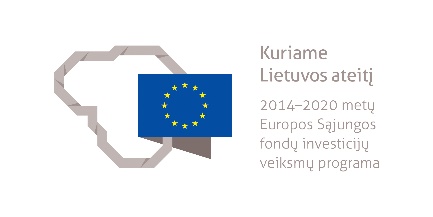 DIRBINIŲ (STIKLO, METALO, MEDIENOS, AKMENS) GAMINTOJO MODULINĖ PROFESINIO MOKYMO PROGRAMA______________________(Programos pavadinimas)Programos valstybinis kodas ir apimtis mokymosi kreditais:P42021404, P43021404 – programa, skirta pirminiam profesiniam mokymui, 110 mokymosi kreditųT43021406 – programa, skirta tęstiniam profesiniam mokymui, 90 mokymosi kreditųKvalifikacijos pavadinimas – dirbinių (stiklo, metalo, medienos, akmens) gamintojasKvalifikacijos lygis pagal Lietuvos kvalifikacijų sandarą (LTKS) – IVMinimalus reikalaujamas išsilavinimas kvalifikacijai įgyti:P42021404 – pagrindinis išsilavinimas ir mokymasis vidurinio ugdymo programojeP43021404, T43021406 – vidurinis išsilavinimasReikalavimai profesinei patirčiai (jei taikomi) ir stojančiajam (jei taikomi) – nėraPrograma parengta įgyvendinant iš Europos Sąjungos struktūrinių fondų lėšų bendrai finansuojamą projektą „Lietuvos kvalifikacijų sistemos plėtra (I etapas)“ (projekto Nr. 09.4.1-ESFA-V-734-01-0001).1. PROGRAMOS APIBŪDINIMASProgramos paskirtis. Dirbinių (stiklo, metalo, medienos, akmens) gamintojo modulinė profesinio mokymo programa skirta kvalifikuotam darbuotojui parengti, kuris gebėtų, savarankiškai projektuoti tūrinius meno objektus, įgyvendinti meno objekto (stiklo, metalo, medienos, akmens) projektą, pritaikyti dirbinį interjere ar eksterjere, gaminti taikomosios dailės dirbinius iš stiklo, metalo, medienos, akmens.Būsimo darbo specifika. Asmuo, įgijęs dirbinių (stiklo, metalo, medienos, akmens) gamintojo kvalifikaciją galės dirbti specializuotose dirbtuvėse, įmonėse, kultūros ir meno centruose arba plėtoti privatų verslą. Būdingas individualus ir komandinis darbas.Darbuotojo darbo priemonės: rankiniai, rankiniai elektriniai įrankiai, mechaniniai, hidrauliniai, pneumatiniai ir elektriniai įrenginiai, universalios bei specialiosios apdirbimo staklės.Kompiuteris su projektavimo, vizualizavimo ir duomenų valdymo programine įranga, įprastiniai ir 3D spausdintuvai; projektoriai ir kt. Dirbant naudojamos asmeninės apsaugos priemonės.Dirbinių (stiklo, metalo, medienos, akmens) gamintojas savo veikloje vadovaujasi darbuotojų saugos ir sveikatos, ergonomikos, darbo higienos, priešgaisrinės saugos ir aplinkosaugos reikalavimais.Dirbinių (stiklo, metalo, medienos, akmens) gamintojo profesijai reikalingi bendrieji gebėjimai ir asmeninės savybės: kruopštumas, pastabumas, atsakingumas, sąžiningumas, kūrybingumas, gebėjimas spręsti problemas, korektiškai bendrauti, planuoti laiką.2. PROGRAMOS PARAMETRAI* Šie moduliai vykdant tęstinį profesinį mokymą neįgyvendinami, o darbuotojų saugos ir sveikatos bei saugaus elgesio ekstremaliose situacijose mokymas integruojamas į kvalifikaciją sudarančioms kompetencijoms įgyti skirtus modulius.3. REKOMENDUOJAMA MODULIŲ SEKA* Šie moduliai vykdant tęstinį profesinį mokymą neįgyvendinami, o darbuotojų saugos ir sveikatos bei saugaus elgesio ekstremaliose situacijose mokymas integruojamas į kvalifikaciją sudarančioms kompetencijoms įgyti skirtus modulius.4. REKOMENDACIJOS DĖL PROFESINEI VEIKLAI REIKALINGŲ BENDRŲJŲ KOMPETENCIJŲ UGDYMO5. PROGRAMOS STRUKTŪRA, VYKDANT PIRMINĮ IR TĘSTINĮ PROFESINĮ MOKYMĄPastabosVykdant pirminį profesinį mokymą asmeniui, jaunesniam nei 16 metų ir neturinčiam pagrindinio išsilavinimo, turi būti sudaromos sąlygos mokytis pagal pagrindinio ugdymo programą (jei taikoma).Vykdant pirminį profesinį mokymą asmeniui turi būti sudaromos sąlygos mokytis pagal vidurinio ugdymo programą (jei taikoma).Vykdant tęstinį profesinį mokymą asmens ankstesnio mokymosi pasiekimai įskaitomi švietimo ir mokslo ministro nustatyta tvarka.Tęstinio profesinio mokymo programos modulius gali vesti mokytojai, įgiję andragogikos žinių ir turintys tai pagrindžiantį dokumentą arba turintys neformaliojo suaugusiųjų švietimo patirties.Saugaus elgesio ekstremaliose situacijose modulį vedantis mokytojas turi būti baigęs civilinės saugos mokymus pagal Priešgaisrinės apsaugos ir gelbėjimo departamento direktoriaus patvirtintą mokymo programą ir turėti tai pagrindžiantį dokumentą.Tęstinio profesinio mokymo programose darbuotojų saugos ir sveikatos mokymas integruojamas į kvalifikaciją sudarančioms kompetencijoms įgyti skirtus modulius. Darbuotojų saugos ir sveikatos mokoma pagal Mokinių, besimokančių pagal pagrindinio profesinio mokymo programas, darbuotojų saugos ir sveikatos programos aprašą, patvirtintą Lietuvos Respublikos švietimo ir mokslo ministro 2005 m. rugsėjo 28 d. įsakymu Nr. ISAK-1953 „Dėl Mokinių, besimokančių pagal pagrindinio profesinio mokymo programas, darbuotojų saugos ir sveikatos programos aprašo patvirtinimo“. Darbuotojų saugos ir sveikatos mokymą vedantis mokytojas turi būti baigęs darbuotojų saugos ir sveikatos mokymus ir turėti tai pagrindžiantį dokumentą.Tęstinio profesinio mokymo programose saugaus elgesio ekstremaliose situacijose mokymas integruojamas pagal poreikį į kvalifikaciją sudarančioms kompetencijoms įgyti skirtus modulius.6. PROGRAMOS MODULIŲ APRAŠAI6.1. ĮVADINIS MODULISModulio pavadinimas – „Įvadas į profesiją“6.2. KVALIFIKACIJĄ SUDARANČIOMS KOMPETENCIJOMS ĮGYTI SKIRTI MODULIAI6.2.1. Privalomieji moduliaiModulio pavadinimas – „Meno objektų tūrių projektavimas“Modulio pavadinimas – „Meno objekto (stiklo, metalo) projekto įgyvendinimas“Modulio pavadinimas – „Meno objekto (medienos, akmens) projekto įgyvendinimas“Modulio pavadinimas –„Dirbinio pritaikymas interjere ar eksterjere“6.3. PASIRENKAMIEJI MODULIAIModulio pavadinimas – „Taikomosios dailės dirbinių iš stiklo gamyba“Modulio pavadinimas – „Taikomosios dailės dirbinių iš metalo gamyba“Modulio pavadinimas – „Taikomosios dailės dirbinių iš medienos gamyba“Modulio pavadinimas – „Taikomosios dailės dirbinių iš akmens gamyba“6.4. BAIGIAMASIS MODULISModulio pavadinimas – „Įvadas į darbo rinką“Valstybinis kodasModulio pavadinimasLTKS lygisApimtis mokymosi kreditaisKompetencijosKompetencijų pasiekimą iliustruojantys mokymosi rezultataiĮvadinis modulis (iš viso 2 mokymosi kreditai)*Įvadinis modulis (iš viso 2 mokymosi kreditai)*Įvadinis modulis (iš viso 2 mokymosi kreditai)*Įvadinis modulis (iš viso 2 mokymosi kreditai)*Įvadinis modulis (iš viso 2 mokymosi kreditai)*Įvadinis modulis (iš viso 2 mokymosi kreditai)*4000006Įvadas į profesijąIV2Pažinti profesiją.Išmanyti dirbinių (stiklo, metalo, medienos, akmens) gamintojo profesiją ir jos teikiamas galimybes darbo rinkoje.Suprasti dirbinių (stiklo, metalo, medienos, akmens) gamintojo profesinę veiklą, veiklos procesus, funkcijas ir uždavinius.Demonstruoti jau turimus, neformaliuoju ir (arba) savaiminiu būdu įgytus dirbinių (stiklo, metalo, medienos, akmens) gamintojo kvalifikacijai būdingus gebėjimus.Bendrieji moduliai (iš viso 8 mokymosi kreditai)*Bendrieji moduliai (iš viso 8 mokymosi kreditai)*Bendrieji moduliai (iš viso 8 mokymosi kreditai)*Bendrieji moduliai (iš viso 8 mokymosi kreditai)*Bendrieji moduliai (iš viso 8 mokymosi kreditai)*Bendrieji moduliai (iš viso 8 mokymosi kreditai)*4102201Saugus elgesys ekstremaliose situacijoseIV1Saugiai elgtis ekstremaliose situacijose.Išmanyti ekstremalių situacijų tipus, galimus pavojus.Išmanyti saugaus elgesio ekstremaliose situacijose reikalavimus ir instrukcijas, garsinius civilinės saugos signalus.4102102Sąmoningas fizinio aktyvumo reguliavimasIV5Reguliuoti fizinį aktyvumą.Išmanyti fizinio aktyvumo formas.Demonstruoti asmeninį fizinį aktyvumą.Taikyti fizinio aktyvumo formas, atsižvelgiant į darbo specifiką.4102203Darbuotojų sauga ir sveikataIV2Tausoti sveikatą ir saugiai dirbti.Išmanyti darbuotojų saugos ir sveikatos reikalavimus, keliamus darbo vietai.Kvalifikaciją sudarančioms kompetencijoms įgyti skirti moduliai (iš viso 80 mokymosi kreditų)Kvalifikaciją sudarančioms kompetencijoms įgyti skirti moduliai (iš viso 80 mokymosi kreditų)Kvalifikaciją sudarančioms kompetencijoms įgyti skirti moduliai (iš viso 80 mokymosi kreditų)Kvalifikaciją sudarančioms kompetencijoms įgyti skirti moduliai (iš viso 80 mokymosi kreditų)Kvalifikaciją sudarančioms kompetencijoms įgyti skirti moduliai (iš viso 80 mokymosi kreditų)Kvalifikaciją sudarančioms kompetencijoms įgyti skirti moduliai (iš viso 80 mokymosi kreditų)Privalomieji (iš viso 80 mokymosi kreditų)Privalomieji (iš viso 80 mokymosi kreditų)Privalomieji (iš viso 80 mokymosi kreditų)Privalomieji (iš viso 80 mokymosi kreditų)Privalomieji (iš viso 80 mokymosi kreditų)Privalomieji (iš viso 80 mokymosi kreditų)402140017Meno objektų tūrių projektavimasIV20Parengti nesudėtingo dirbinio projektą.Išmanyti erdvinių dirbinių (stiklo, metalo, medienos, akmens) klasifikaciją ir asortimentą.Taikyti teorinius kompozicijos ir dizaino pagrindus ir taisykles eskizuojant nesudėtingą dirbinį iš stiklo, metalo, medienos, akmens.Taikyti menines ir technologines naujoves kuriant dirbinius (stiklo, metalo, medienos, akmens).Kurti dirbinį (stiklo, metalo, medienos, akmens) pagal užsakovo pageidaujamą dizainą.Parengti nesudėtingo dirbinio (stiklo, metalo, medienos, akmens) projektą.Parengti nesudėtingo dirbinio (stiklo, metalo, medienos, akmens) vizualizaciją kompiuteriu.402140017Meno objektų tūrių projektavimasIV20Parinkti dirbinio gamybos technologiją.Parinkti tinkamiausią dirbinio (stiklo, metalo, medienos, akmens) gamybos technologiją, atsižvelgiant į sukomponuoto dirbinio konstrukciją.Parengti technologinio proceso aprašą.Apskaičiuoti medžiagų kiekius.Apskaičiuoti dirbinio (stiklo, metalo, medienos, akmens) kainą.Pristatyti projektą užsakovui laikantis etikos reikalavimų.402140018Meno objekto (stiklo, metalo) projekto įgyvendinimasIV20Gaminti dekoratyvios paskirties technologiškai nesudėtingą dirbinį iš stiklo pagal projektą.Išmanyti darbuotojų saugos reikalavimus, dirbant su stiklo gamybos ir apdirbimo įrenginiais ir įrankiais, cheminėmis medžiagomis.Parinkti stiklo gamybos technologiją nesudėtingo stiklo dirbinio gamybai.Gaminti stiklo dirbinį jungiant detales.Atlikti stiklo dirbinių atkaitinimą ir grūdinimą.Taikyti stiklo puošybos būdus gaminant dekoratyvios paskirties stiklo dirbinius.402140018Meno objekto (stiklo, metalo) projekto įgyvendinimasIV20Gaminti dekoratyvios paskirties technologiškai nesudėtingą dirbinį iš metalo pagal projektą.Išmanyti darbuotojų saugos reikalavimus dirbant rankiniais ir mechaniniais metalo apdirbimo įrankiais ir staklėmis, litavimo prietaisais.Parinkti įrenginius, įrankius metalų apdirbimui.Taikyti rankinius metalo paviršiaus apdirbimo būdus.Taikyti mechaninius metalo paviršiaus apdirbimo būdus.Jungti metalo dirbinio detales neišardomais būdais.Atlikti baigiamąjį nesudėtingo dirbinio iš metalo apdirbimą.402140019Meno objekto (medienos, akmens) projekto įgyvendinimasIV20Gaminti dekoratyvios paskirties technologiškai nesudėtingą dirbinį iš medienos pagal projektą.Išmanyti darbuotojų saugos reikalavimus dirbant rankiniais ir rankiniais elektriniais medienos apdirbimo įrankiais bei medienos apdirbimo staklėmis.Apibūdinti rankinio medienos apdirbimo būdus ir įrankių paskirtį.Suprasti medienos apdirbimo staklių veikimo principus.Apibūdinti dirbinių iš medienos gamybai naudojamas medžiagas.Sudaryti dirbinio brėžinius.Gaminti nesudėtingus medienos dirbinius rankiniais ir rankiniais elektriniais įrankiais, medienos apdirbimo staklėmis.Jungti medienos detales su kitų medžiagų elementais.Atlikti medienos dirbinių dekoravimą ir apdailą įvairiomis technologijomis.402140019Meno objekto (medienos, akmens) projekto įgyvendinimasIV20Gaminti dekoratyvios paskirties technologiškai nesudėtingą dirbinį iš akmens pagal projektą.Išmanyti darbuotojų saugos reikalavimus dirbant rankiniais ir mechaniniais akmens apdirbimo įrankiais ir įrenginiais.Apibūdinti dirbinių iš akmens gamybai naudojamas medžiagas.Parinkti įrenginius, įrankius akmens apdirbimui.Taikyti rankinius akmens formavimo ir paviršiaus apdirbimo būdus.Taikyti mechaninius akmens apdirbimo būdus.Jungti dirbinio detales su kitomis medžiagomis.Gaminti interjero dekoravimo elementus, mozaikas, suvenyrus.402140020Dirbinio pritaikymas interjere ar eksterjereIV20Sumontuoti sudėtingos konstrukcijos dirbinį.Išmanyti dirbinio montavimo brėžinių skaitymą.Montuoti dirbinį laikantis techninių ir technologinių reikalavimų.Smulkių defektų pašalinimas prieš montuojant objektą.402140020Dirbinio pritaikymas interjere ar eksterjereIV20Pritaikyti dirbinį interjere.Pristatyti idėjas viešojoje erdvėje.Komunikuoti su mugių ir parodų organizatoriais.Įrengti ekspoziciją pritaikant dirbinius (stiklo, metalo, medienos, akmens) konkrečiam interjerui.Parinkti dirbinio (stiklo, metalo, medienos, akmens) instaliavimo ir apšvietimo būdą.402140020Dirbinio pritaikymas interjere ar eksterjereIV20Pristatyti dirbinį internetinėje erdvėje.Apibūdinti dizaino reklamoje sritis.Fotografuoti dirbinį reklamai.Atlikti reklaminių fotografijų postprodukciją.Bendrauti su klientu ir viešojoje erdvėje, laikantis profesinės etikos reikalavimų.Pasirenkamieji moduliai (iš viso 10 mokymosi kreditų)*Pasirenkamieji moduliai (iš viso 10 mokymosi kreditų)*Pasirenkamieji moduliai (iš viso 10 mokymosi kreditų)*Pasirenkamieji moduliai (iš viso 10 mokymosi kreditų)*Pasirenkamieji moduliai (iš viso 10 mokymosi kreditų)*Pasirenkamieji moduliai (iš viso 10 mokymosi kreditų)*402140021Taikomosios dailės dirbinių iš stiklo gamybaIV10Parengti dirbinio iš stiklo projektą.Išmanyti šiuolaikinio dizaino tendencijas pritaikant jas dirbinio iš stiklo projektavime.Derinti kuriamą dirbinį iš stiklo prie interjero stilistikos.Taikyti technologines naujoves rengiant dirbinio iš stiklo projektą.Suprojektuoti erdvinį stiklo dirbinį kompiuterine projektavimo programa.Parengti dirbinio iš stiklo projektą ir suderinti jį su užsakovu.Parinkti ir apskaičiuoti medžiagų kiekius ir dirbinio iš stiklo kainą.402140021Taikomosios dailės dirbinių iš stiklo gamybaIV10Gaminti dirbinį iš stiklo pagal projektą.Išmanyti darbuotojų saugos reikalavimus, užtikrinančius saugų medžiagų, įrankių ir įrangos laikymą ir naudojimą.Parinkti ir valdyti stiklo formavimo ir apdirbimo technologijas, medžiagas.Taikyti mechaninius ir cheminius stiklo apdirbimo ir dekoravimo būdus.Atlikti gaminio kokybės kontrolės procedūras.402140022Taikomosios dailės dirbinių iš metalo gamybaIV10Parengti dirbinio iš metalo projektą.Išmanyti šiuolaikinio dizaino tendencijas pritaikant jas dirbinio iš metalo projektavime.Kurti modelius, panaudojant įvairias medžiagas.Parinkti ir apskaičiuoti medžiagų kiekius ir dirbinio iš metalo kainą.Parinkti tinkamą technologinių procesų eigą.Suprojektuoti tūrinį dirbinį kompiuterine projektavimo programa.402140022Taikomosios dailės dirbinių iš metalo gamybaIV10Gaminti dirbinį iš metalo pagal projektą.Išmanyti darbuotojų saugos reikalavimus, užtikrinančius saugų medžiagų, įrankių ir įrangos laikymą ir naudojimą.Laikytis darbuotojų saugos reikalavimų dirbant su liejimo, suvirinimo ir frezavimo įranga.Derinti gaminamą dirbinį iš metalo prie interjero stilistikos.Gaminti interjero dekoravimo elementus iš metalo.Jungti interjero dekoravimo elementus.Montuoti interjero dekoravimo elementus interjere.Atlikti gaminio kokybės kontrolės procedūras.402140023Taikomosios dailės dirbinių iš medienos gamybaIV10Parengti dirbinio iš medienos projektą.Išmanyti šiuolaikinio dizaino tendencijas pritaikant jas dirbinio iš medienos projektavime.Kurti modelius, panaudojant įvairias medžiagas.Parinkti ir apskaičiuoti medžiagų kiekius ir dirbinio iš medienos kainą.Parinkti tinkamą technologinių procesų eigą.Suprojektuoti tūrinį dirbinį kompiuterine projektavimo programa.402140023Taikomosios dailės dirbinių iš medienos gamybaIV10Gaminti dirbinį iš medienos pagal projektą.Išmanyti darbuotojų saugos reikalavimus, užtikrinančius saugų medžiagų, įrankių ir įrangos laikymą ir naudojimą.Laikytis darbuotojų saugos reikalavimų dirbant su svorio kėlimo įranga ir CNC staklėmis.Derinti gaminamą dirbinį iš medienos prie interjero stilistikos.Atlikti dekoratyvinio dirbinio dekoravimą polimerinėmis dervomis.Gaminti mažosios architektūros dirbinį.Pritaikyti mažosios architektūros dirbinį eksterjere.Atlikti gaminio kokybės kontrolės procedūras.402140024Taikomosios dailės dirbinių iš akmens gamybaIV10Parengti dirbinio iš akmens projektą.Išmanyti šiuolaikinio dizaino tendencijas pritaikant jas dirbinio iš akmens projektavime.Atlikti 3D modeliavimą pasirinkta technika.Taikyti technologines naujoves rengiant dirbinio iš akmens projektą.Derinti dirbinio koncepciją konkrečiam interjerui arba eksterjerui.Apskaičiuoti dirbinio kainą.Suprojektuoti tūrinį dirbinį kompiuterine projektavimo programa.Parengti dirbinio iš akmens projektą ir suderinti jį su užsakovu.402140024Taikomosios dailės dirbinių iš akmens gamybaIV10Gaminti dirbinį iš akmens pagal projektą.Išmanyti darbuotojų saugos reikalavimus, užtikrinančius saugų medžiagų, įrankių ir įrangos laikymą ir naudojimą.Laikytis darbuotojų saugos reikalavimų gaminant dirbinius iš akmens ir juos montuojant, instaliuojant.Parinkti ir valdyti akmens formavimo ir apdirbimo technologijas, medžiagas.Atlikti dirbinio montavimo ir instaliavimo operacijas.Atlikti gaminio kokybės kontrolės procedūras.Baigiamasis modulis (iš viso 10 mokymosi kreditų)Baigiamasis modulis (iš viso 10 mokymosi kreditų)Baigiamasis modulis (iš viso 10 mokymosi kreditų)Baigiamasis modulis (iš viso 10 mokymosi kreditų)Baigiamasis modulis (iš viso 10 mokymosi kreditų)Baigiamasis modulis (iš viso 10 mokymosi kreditų)4000002Įvadas į darbo rinkąIV10Formuoti darbinius įgūdžius realioje darbo vietoje.Įsivertinti ir realioje darbo vietoje demonstruoti įgytas kompetencijas.Susipažinti su būsimo darbo specifika ir adaptuotis realioje darbo vietoje.Įsivertinti asmenines integracijos į darbo rinką galimybes.Valstybinis kodasModulio pavadinimasLTKS lygisApimtis mokymosi kreditaisAsmens pasirengimo mokytis modulyje reikalavimai (jei taikoma)Įvadinis modulis (iš viso 2 mokymosi kreditai)*Įvadinis modulis (iš viso 2 mokymosi kreditai)*Įvadinis modulis (iš viso 2 mokymosi kreditai)*Įvadinis modulis (iš viso 2 mokymosi kreditai)*Įvadinis modulis (iš viso 2 mokymosi kreditai)*4000006Įvadas į profesijąIV2Netaikoma.Bendrieji moduliai (iš viso 8 mokymosi kreditai)*Bendrieji moduliai (iš viso 8 mokymosi kreditai)*Bendrieji moduliai (iš viso 8 mokymosi kreditai)*Bendrieji moduliai (iš viso 8 mokymosi kreditai)*Bendrieji moduliai (iš viso 8 mokymosi kreditai)*4102201Saugus elgesys ekstremaliose situacijoseIV1Netaikoma.4102102Sąmoningas fizinio aktyvumo reguliavimasIV5Netaikoma.4102203Darbuotojų sauga ir sveikataIV2Netaikoma.Kvalifikaciją sudarančioms kompetencijoms įgyti skirti moduliai (iš viso 80 mokymosi kreditų)Kvalifikaciją sudarančioms kompetencijoms įgyti skirti moduliai (iš viso 80 mokymosi kreditų)Kvalifikaciją sudarančioms kompetencijoms įgyti skirti moduliai (iš viso 80 mokymosi kreditų)Kvalifikaciją sudarančioms kompetencijoms įgyti skirti moduliai (iš viso 80 mokymosi kreditų)Kvalifikaciją sudarančioms kompetencijoms įgyti skirti moduliai (iš viso 80 mokymosi kreditų)Privalomieji (iš viso 80 mokymosi kreditų)Privalomieji (iš viso 80 mokymosi kreditų)Privalomieji (iš viso 80 mokymosi kreditų)Privalomieji (iš viso 80 mokymosi kreditų)Privalomieji (iš viso 80 mokymosi kreditų)402140017Meno objektų tūrių projektavimas IV20Netaikoma.402140018Meno objekto (stiklo, metalo) projekto įgyvendinimasIV20Baigtas šis modulis:Meno objektų tūrių projektavimas 402140019Meno objekto (medienos, akmens) projekto įgyvendinimasIV20Baigtas šis modulis:Meno objektų tūrių projektavimas 402140020Dirbinio pritaikymas interjere ar eksterjereIV20Baigti šie moduliai:Meno objektų tūrių projektavimasMeno objekto (stiklo, metalo) projekto įgyvendinimasMeno objekto (medienos, akmens) projekto įgyvendinimasPasirenkamieji moduliai (iš viso 10 mokymosi kreditų)*Pasirenkamieji moduliai (iš viso 10 mokymosi kreditų)*Pasirenkamieji moduliai (iš viso 10 mokymosi kreditų)*Pasirenkamieji moduliai (iš viso 10 mokymosi kreditų)*Pasirenkamieji moduliai (iš viso 10 mokymosi kreditų)*402140021Taikomosios dailės dirbinių iš stiklo gamybaIV10Baigti šie moduliai:Meno objektų tūrių projektavimasMeno objekto (stiklo, metalo) projekto įgyvendinimasDirbinio pritaikymas interjere ar eksterjere402140022Taikomosios dailės dirbinių iš metalo gamybaIV10Baigti šie moduliai:Meno objektų tūrių projektavimasMeno objekto (stiklo, metalo) projekto įgyvendinimasDirbinio pritaikymas interjere ar eksterjere402140023Taikomosios dailės dirbinių iš medienos gamybaIV10Baigti šie moduliai:Meno objektų tūrių projektavimasMeno objekto (medienos, akmens) projekto įgyvendinimasDirbinio pritaikymas interjere ar eksterjere402140024Taikomosios dailės dirbinių iš akmens gamybaIV10Baigti šie moduliai:Meno objektų tūrių projektavimasMeno objekto (medienos, akmens) projekto įgyvendinimasDirbinio pritaikymas interjere ar eksterjereBaigiamasis modulis (iš viso 10 mokymosi kreditų)Baigiamasis modulis (iš viso 10 mokymosi kreditų)Baigiamasis modulis (iš viso 10 mokymosi kreditų)Baigiamasis modulis (iš viso 10 mokymosi kreditų)Baigiamasis modulis (iš viso 10 mokymosi kreditų)4000002Įvadas į darbo rinkąIV10Baigti visi dirbinių (stiklo, metalo, medienos, akmens) gamintojo kvalifikaciją sudarantys privalomieji moduliaiBendrosios kompetencijosBendrųjų kompetencijų pasiekimą iliustruojantys mokymosi rezultataiRaštingumo kompetencijaRašyti gyvenimo aprašymą, prašymą, elektroninį laišką.Bendrauti vartojant profesinę terminiją.Daugiakalbystės kompetencijaRašyti gyvenimo aprašymą, prašymą, elektroninį laišką užsienio kalba.Apibūdinti pagrindinius įrenginius ir įrankius užsienio kalba.Rasti darbui reikalingą informaciją užsienio informacijos šaltiniuose.Apibūdinti pagrindinius stiklo, metalo, medienos, akmens dirbinius, žaliavas užsienio kalba.Matematinė kompetencija ir gamtos mokslų, technologijų ir inžinerijos kompetencijaIšmanyti svorio, ilgio ir tūrio matavimo vienetus.Atlikti svorio, tūrio, kiekio ir ilgio matavimus bei atlikti skaičiavimus.Apskaičiuoti dirbinio kainą.Išmanyti medžiagų, naudojamų stiklo, metalo, medienos, akmens dirbinių gamyboje, savybes.Sverti ir matuoti žaliavas.Naudoti technologinę stiklo, metalo, medienos, akmens apdirbimo ir gamybos įrangą dirbtuvėse.Skaitmeninė kompetencijaRasti darbui reikalingą informaciją informacijos šaltiniuose.Perduoti informaciją IT priemonėmis.Naudoti programinę įrangą meno dirbinių (stiklo, metalo, medienos, akmens) gamintojo darbo vietoje.Asmeninė, socialinė ir mokymosi mokytis kompetencijaAtlikti užduotis individualiai ir grupėmis.Rasti informaciją apie tolesnio mokymosi galimybes.Dirbti savarankiškai, planuoti savo veiklą.Valdyti savo psichologines būsenas, pojūčius ir savybes.Pilietiškumo kompetencijaPagarbiai elgtis.Išklausyti ir įvertinti užsakovo reikalavimus.Tinkamai elgtis konfliktinėse situacijose.Gerbti save, kitus, savo šalį ir jos tradicijas.Padėti aplinkiniams, kada jiems reikia pagalbos.Verslumo kompetencijaRodyti iniciatyvą darbe, namie, kitoje aplinkoje.Suprasti įmonės veiklos koncepciją, verslo aplinką.Savarankiškai analizuoti rinką, klientų poreikius bei poelgius.Išmanyti verslo kūrimo galimybes.Kultūrinio sąmoningumo ir raiškos kompetencijaMandagiai bendrauti su kitų kultūrų atstovais.Pažinti savo krašto tradicijas.Apibūdinti nacionalines šventes ir įvardyti šaliai būdingus meno dirbinius.Kvalifikacija - dirbinių (stiklo, metalo, medienos, akmens) gamintojas, LTKS lygis IV Kvalifikacija - dirbinių (stiklo, metalo, medienos, akmens) gamintojas, LTKS lygis IV Programos, skirtos pirminiam profesiniam mokymui, struktūraProgramos, skirtos tęstiniam profesiniam mokymui struktūraĮvadinis modulis (iš viso 2 mokymosi kreditai)Įvadas į profesiją, 2 mokymosi kreditai Įvadinis modulis (0 mokymosi kreditų)–Bendrieji moduliai (iš viso 8 mokymosi kreditai)Saugus elgesys ekstremaliose situacijose, 1 mokymosi kreditasSąmoningas fizinio aktyvumo reguliavimas, 5 mokymosi kreditaiDarbuotojų sauga ir sveikata, 2 mokymosi kreditaiBendrieji moduliai (0 mokymosi kreditų)–Kvalifikaciją sudarančioms kompetencijoms įgyti skirti moduliai (iš viso 80 mokymosi kreditų)Meno objektų tūrių projektavimas, 20 mokymosi kreditųMeno objekto (stiklo, metalo) projekto įgyvendinimas, 20 mokymosi kreditųMeno objekto (medienos, akmens) projekto įgyvendinimas, 20 mokymosi kreditųDirbinio pritaikymas interjere ar eksterjere, 20 mokymosi kreditųKvalifikaciją sudarančioms kompetencijoms įgyti skirti moduliai (iš viso 80 mokymosi kreditų)Meno objektų tūrių projektavimas, 20 mokymosi kreditųMeno objekto (stiklo, metalo) projekto įgyvendinimas, 20 mokymosi kreditųMeno objekto (medienos, akmens) projekto įgyvendinimas, 20 mokymosi kreditųDirbinio pritaikymas interjere ar eksterjere, 20 mokymosi kreditųPasirenkamieji moduliai (iš viso 10 mokymosi kreditų)Taikomosios dailės dirbinių iš stiklo gamyba, 10 mokymosi kreditųTaikomosios dailės dirbinių iš metalo gamyba, 10 mokymosi kreditųTaikomosios dailės dirbinių iš medienos gamyba, 10 mokymosi kreditųTaikomosios dailės dirbinių iš akmens gamyba, 10 mokymosi kreditųPasirenkamieji moduliai (0 mokymosi kreditų)–Baigiamasis modulis (iš viso 10 mokymosi kreditų)Įvadas į darbo rinką, 10 mokymosi kreditųBaigiamasis modulis (iš viso 10 mokymosi kreditų)Įvadas į darbo rinką, 10 mokymosi kreditųValstybinis kodas40000064000006Modulio LTKS lygisIVIVApimtis mokymosi kreditais22KompetencijosMokymosi rezultataiRekomenduojamas turinys mokymosi rezultatams pasiekti1. Pažinti profesiją.1.1. Išmanyti dirbinių (stiklo, metalo, medienos, akmens) gamintojo profesiją ir jos teikiamas galimybes darbo rinkoje.Tema. Dirbinių (stiklo, metalo, medienos, akmens) gamintojo profesija, jos specifika ir galimybės darbo rinkojeDirbinių (stiklo, metalo, medienos, akmens) gamintojo profesijos samprataAsmeninės savybės, reikalingos dirbinių (stiklo, metalo, medienos, akmens) gamintojo profesijai1. Pažinti profesiją.1.2. Suprasti dirbinių (stiklo, metalo, medienos, akmens) gamintojo profesinę veiklą, veiklos procesus, funkcijas ir uždavinius.Tema. Dirbinių (stiklo, metalo, medienos, akmens) gamintojo veiklos procesai, funkcijos ir uždaviniaiDirbinių (stiklo, metalo, medienos, akmens) gamintojo veiklos procesaiDirbinių (stiklo, metalo, medienos, akmens) gamintojo funkcijos ir uždaviniai1. Pažinti profesiją.1.3. Demonstruoti jau turimus, neformaliuoju ir (arba) savaiminiu būdu įgytus dirbinių (stiklo, metalo, medienos, akmens) gamintojo kvalifikacijai būdingus gebėjimus.Tema. Dirbinių (stiklo, metalo, medienos, akmens) gamintojo modulinė profesinio mokymo programaMokymo programos tikslai ir uždaviniaiMokymosi formos ir metodaiMokymosi pasiekimų vertinimo kriterijai ir formos (metodai)Tema. Turimų gebėjimų, įgytų savaiminiu ir (arba) neformaliuoju būdu, vertinimas ir lygių nustatymasŽinių, gebėjimų ir vertybinių nuostatų, reikalingų dirbinių (stiklo, metalo, medienos, akmens) gamintojo profesijai, demonstravimasMokymosi pasiekimų vertinimo kriterijaiSiūlomas įvadinio modulio įvertinimas – įskaityta (neįskaityta).Siūlomas įvadinio modulio įvertinimas – įskaityta (neįskaityta).Reikalavimai mokymui skirtiems metodiniams ir materialiesiems ištekliamsMokymo(si) medžiaga:Dirbinių (stiklo, metalo, medienos, akmens) gamintojo modulinė profesinio mokymo programaVadovėliai ir kita mokomoji medžiagaTestas turimiems gebėjimams vertintiMokymo(si) priemonės:Techninės priemonės mokymo(si) medžiagai iliustruoti, vizualizuoti, pristatyti (kompiuteris, projektorius ar išmanusis ekranas)Medžiagos praktiniam darbui atliktiMokymo(si) medžiaga:Dirbinių (stiklo, metalo, medienos, akmens) gamintojo modulinė profesinio mokymo programaVadovėliai ir kita mokomoji medžiagaTestas turimiems gebėjimams vertintiMokymo(si) priemonės:Techninės priemonės mokymo(si) medžiagai iliustruoti, vizualizuoti, pristatyti (kompiuteris, projektorius ar išmanusis ekranas)Medžiagos praktiniam darbui atliktiReikalavimai teorinio ir praktinio mokymo vietaiKlasė ar kita mokymui(si) pritaikyta patalpa su techninėmis priemonėmis (kompiuteriu, vaizdo projektoriumi) mokymo(si) medžiagai pateikti.Praktinio mokymo klasė (patalpa), aprūpinta šlifavimo, poliravimo, gręžimo staklėmis, stiklo degimo krosnele, dujiniais degikliais, valcais, diskinėmis, juostinėmis pjovimo staklėmis, obliavimo, dygių pjovimo, frezavimo, tekinimo staklėmis, rankiniais elektriniais šlifavimo, poliravimo ir graviravimo, rankiniais kalimo, tašymo ir skaldymo įrankiais, dulkių ištraukimo sistema, asmeninėmis apsaugos priemonėmis, medžiagomis praktiniam darbui atlikti.Klasė ar kita mokymui(si) pritaikyta patalpa su techninėmis priemonėmis (kompiuteriu, vaizdo projektoriumi) mokymo(si) medžiagai pateikti.Praktinio mokymo klasė (patalpa), aprūpinta šlifavimo, poliravimo, gręžimo staklėmis, stiklo degimo krosnele, dujiniais degikliais, valcais, diskinėmis, juostinėmis pjovimo staklėmis, obliavimo, dygių pjovimo, frezavimo, tekinimo staklėmis, rankiniais elektriniais šlifavimo, poliravimo ir graviravimo, rankiniais kalimo, tašymo ir skaldymo įrankiais, dulkių ištraukimo sistema, asmeninėmis apsaugos priemonėmis, medžiagomis praktiniam darbui atlikti.Reikalavimai mokytojų dalykiniam pasirengimui (dalykinei kvalifikacijai)Modulį gali vesti mokytojas, turintis:1) Lietuvos Respublikos švietimo įstatyme ir Reikalavimų mokytojų kvalifikacijai apraše, patvirtintame Lietuvos Respublikos švietimo ir mokslo ministro 2014 m. rugpjūčio 29 d. įsakymu Nr. V-774 „Dėl Reikalavimų mokytojų kvalifikacijai aprašo patvirtinimo“, nustatytą išsilavinimą ir kvalifikaciją;2) menų studijų srities kvalifikaciją (išsilavinimą) arba ne mažesnę kaip 3 metų dirbinių (stiklo, metalo, medienos, akmens) gamybos profesinę patirtį.Modulį gali vesti mokytojas, turintis:1) Lietuvos Respublikos švietimo įstatyme ir Reikalavimų mokytojų kvalifikacijai apraše, patvirtintame Lietuvos Respublikos švietimo ir mokslo ministro 2014 m. rugpjūčio 29 d. įsakymu Nr. V-774 „Dėl Reikalavimų mokytojų kvalifikacijai aprašo patvirtinimo“, nustatytą išsilavinimą ir kvalifikaciją;2) menų studijų srities kvalifikaciją (išsilavinimą) arba ne mažesnę kaip 3 metų dirbinių (stiklo, metalo, medienos, akmens) gamybos profesinę patirtį.Valstybinis kodas402140017402140017Modulio LTKS lygisIVIVApimtis mokymosi kreditais2020Asmens pasirengimo mokytis modulyje reikalavimai (jei taikoma)NetaikomaNetaikomaKompetencijosMokymosi rezultataiRekomenduojamas turinys mokymosi rezultatams pasiekti1. Parengti nesudėtingo dirbinio projektą.1.1. Išmanyti erdvinių dirbinių (stiklo, metalo, medienos, akmens) klasifikaciją ir asortimentą.Tema. Dirbinių (stiklo, metalo, medienos, akmens) klasifikacijaSuvenyriniai (stiklo, metalo, medienos, akmens) dirbiniaiDekoratyviniai interjero (stiklo, metalo, medienos, akmens) dirbiniaiDekoratyviniai eksterjero (stiklo, metalo, medienos, akmens) dirbiniaiTema. Dirbinių (stiklo, metalo, medienos, akmens) asortimentasVienetiniai dekoratyviniai (stiklo, metalo, medienos, akmens) dirbiniaiSerijinės gamybos dekoratyviniai (stiklo, metalo, medienos, akmens) dirbiniai1. Parengti nesudėtingo dirbinio projektą.1.2. Taikyti teorinius kompozicijos ir dizaino pagrindus ir taisykles eskizuojant nesudėtingą dirbinį iš stiklo, metalo, medienos, akmens.Tema. Kompozicijos ir dizaino pagrindai ir taisyklėsKompozicijos pagrindai ir taisyklėsPagrindiniai perspektyvos dėsniaiKompozicijos meninės raiškos priemonėsŠiuolaikinio dizaino ypatumaiSpalvų mokslasGamtos formų analizavimas ir stilizavimasOrnamento komponavimasNesudėtingo tūrinio dirbinio (stiklo, metalo, medienos, akmens) komponavimo metodikaTema. Lietuvių liaudies taikomoji dailė ir mažoji architektūraTaikomosios dailės dirbinių analizavimasMažosios architektūros analizavimasTaikomosios dailės dirbinių ir mažosios architektūros ornamentikos ir dekoro analizavimasTema. Nesudėtingo dirbinio iš stiklo, metalo, medienos, akmens eskizavimasNesudėtingo dirbinio idėjų parengimasNesudėtingo dirbinio modelio kūrimas1. Parengti nesudėtingo dirbinio projektą.1.3.Taikyti menines ir technologines naujoves kuriant dirbinius (stiklo, metalo, medienos, akmens).Tema. Meninių naujovių taikymas komponuojant nesudėtingus dirbinius iš stiklo, metalo, medienos, akmensŠiuolaikinių taikomosios dailės kūrinių analizavimasŠiuolaikinio dizaino dirbinių pavyzdžių analizavimas ir interpretavimasTema. Skaitmeninių technologijų taikymas komponuojant nesudėtingus dirbinius iš stiklo, metalo, medienos, akmensTrimatės grafikos pagrindaiDirbinio erdvinis vaizdavimasDirbinio projektavimas erdvinio (3D) projektavimo programomisProjekto spausdinimas naudojant skaitmenines technologijas1. Parengti nesudėtingo dirbinio projektą.1.4. Kurti dirbinį (stiklo, metalo, medienos, akmens) pagal užsakovo pageidaujamą dizainą.Tema. Konsultacija su užsakovuUžsakovo pageidaujamos temos ir pageidaujamo dizaino aptarimas ir įvertinimasDizaino idėjos parinkimasTema. Dirbinio (stiklo, metalo, medienos, akmens) komponavimasArchitektūrinis, erdvinis sprendimasDirbinio formos, spalvinio sprendimo paieškosDekoro parinkimas1. Parengti nesudėtingo dirbinio projektą.1.5. Parengti nesudėtingo dirbinio (stiklo, metalo, medienos, akmens) projektą.Tema. Nesudėtingo dirbinio (stiklo, metalo, medienos, akmens) projektasTemos analizavimas ir idėjų paieškaNesudėtingo tūrinio dirbinio (stiklo, metalo, medienos, akmens) eskiziniai piešiniaiEskizinių piešinių analizavimas ir vertinimasGalutinis dirbinio vaizdinio išgryninimasTechninių brėžinių atlikimasErdvinio dirbinio (stiklo, metalo, medienos, akmens) projekto parengimas1. Parengti nesudėtingo dirbinio projektą.1.6. Parengti nesudėtingo dirbinio (stiklo, metalo, medienos, akmens) vizualizaciją kompiuteriu.Tema. Nesudėtingo dirbinio (stiklo, metalo, medienos, akmens) kompiuterinė vizualizacijaNesudėtingo tūrinio dirbinio (stiklo, metalo, medienos, akmens) pagal parengtus eskizus skaitmeniniai kompoziciniai variantaiDirbinio kompiuterinės vizualizacijos parengimas spausdinimui2. Parinkti dirbinio gamybos technologiją.2.1. Parinkti tinkamiausią dirbinio (stiklo, metalo, medienos, akmens) gamybos technologiją, atsižvelgiant į sukomponuoto dirbinio konstrukciją.Tema. Dirbinio (stiklo, metalo, medienos, akmens) gamybos technologijaStiklo formavimo ir apdirbimo technologijosMetalo apdirbimo technologijosMedienos apdirbimas rankiniu ir mechaniniu būduAkmens apdirbimo technologijosMedžiagų (stiklo, metalo, medienos, akmens) cheminiai apdirbimo būdaiDirbinio detalių iš stiklo, metalo, medienos, akmens jungimo būdai2. Parinkti dirbinio gamybos technologiją.2.2. Parengti technologinio proceso aprašą.Tema. Technologinio proceso aprašasTūrinio dirbinio projektasTechnologinio proceso aprašas 2. Parinkti dirbinio gamybos technologiją.2.3. Apskaičiuoti medžiagų kiekius.Tema. Medžiagų kiekių, reikalingų dirbinio (stiklo, metalo, medienos, akmens) gamybai, apskaičiavimasDirbinio dydis ir dirbinių vienetaiMedžiagos rūšys ir reikalingi kiekiaiMedžiagų įsigijimo kainos2. Parinkti dirbinio gamybos technologiją.2.4. Apskaičiuoti dirbinio (stiklo, metalo, medienos, akmens) kainą.Tema. Dirbinio (stiklo, metalo, medienos, akmens) kainos apskaičiavimasVeiklos apskaitos ir atskaitomybės tvarkymo reikalavimaiGamybos kaštų apskaitaMedžiagų poreikio skaičiavimo būdaiTiesioginės – netiesioginės išlaidosSavikainos skaičiavimo būdaiDirbinio (stiklo, metalo, medienos, akmens) savikainos ir pardavimo analizė2. Parinkti dirbinio gamybos technologiją.2.5. Pristatyti projektą užsakovui laikantis etikos reikalavimų.Tema. Projekto pristatymas užsakovuiArgumentuotas projekto pateikimas užsakovuiBendravimas su užsakovu laikantis etikos reikalavimųPagrindinės autorių ir darbo teisėsMokymosi pasiekimų vertinimo kriterijai Paaiškinta dirbinių (stiklo, metalo, medienos, akmens) klasifikacija ir apibūdintas asortimentas. Tradicinėmis eskizavimo priemonėmis nupieštas dirbinio eskizas, taikant teorinius kompozicijos ir dizaino pagrindus ir taisykles. Sukomponuoti dirbiniai (stiklo, metalo, medienos, akmens) taikant menines ir technologines naujoves. Sukurtas dirbinys (stiklo, metalo, medienos, akmens) pagal užsakovo pageidaujamą dizainą. Parengtas nesudėtingo dirbinio (stiklo, metalo, medienos, akmens) projektas, laikantis dirbinių konstravimo metodikos. Atlikta nesudėtingo dirbinio (stiklo, metalo, medienos, akmens) vizualizacija kompiuteriu. Parinkta tinkamiausia dirbinio (stiklo, metalo, medienos, akmens) gamybos technologija atsižvelgiant į sukomponuoto dirbinio konstrukciją. Parengtas technologinio proceso aprašas. Apskaičiuoti dirbinio (stiklo, metalo, medienos, akmens) medžiagų kiekiai ir kaina. Parengtas užsakymo projektas ir pristatytas užsakovui, laikantis bendravimo etikos reikalavimų.Paaiškinta dirbinių (stiklo, metalo, medienos, akmens) klasifikacija ir apibūdintas asortimentas. Tradicinėmis eskizavimo priemonėmis nupieštas dirbinio eskizas, taikant teorinius kompozicijos ir dizaino pagrindus ir taisykles. Sukomponuoti dirbiniai (stiklo, metalo, medienos, akmens) taikant menines ir technologines naujoves. Sukurtas dirbinys (stiklo, metalo, medienos, akmens) pagal užsakovo pageidaujamą dizainą. Parengtas nesudėtingo dirbinio (stiklo, metalo, medienos, akmens) projektas, laikantis dirbinių konstravimo metodikos. Atlikta nesudėtingo dirbinio (stiklo, metalo, medienos, akmens) vizualizacija kompiuteriu. Parinkta tinkamiausia dirbinio (stiklo, metalo, medienos, akmens) gamybos technologija atsižvelgiant į sukomponuoto dirbinio konstrukciją. Parengtas technologinio proceso aprašas. Apskaičiuoti dirbinio (stiklo, metalo, medienos, akmens) medžiagų kiekiai ir kaina. Parengtas užsakymo projektas ir pristatytas užsakovui, laikantis bendravimo etikos reikalavimų.Reikalavimai mokymui skirtiems metodiniams ir materialiesiems ištekliamsMokymo(si) medžiaga:Vadovėliai ir kita mokomoji medžiagaTestas įgytiems gebėjimams įvertintiVaizdinės priemonės, meno albumai, techninių brėžinių schemosMokymo(si) priemonės:Tradicinės eskizavimo priemonės (popierius, kartonas, pieštukai, akvarelė, guašas ir t. t.)Techninės priemonės mokymo(si) medžiagai iliustruoti, vizualizuoti, pristatyti (kompiuteris, projektorius ar išmanusis ekranas)Kompiuteriai su 2D ir 3D modeliavimo programomisMokymo(si) medžiaga:Vadovėliai ir kita mokomoji medžiagaTestas įgytiems gebėjimams įvertintiVaizdinės priemonės, meno albumai, techninių brėžinių schemosMokymo(si) priemonės:Tradicinės eskizavimo priemonės (popierius, kartonas, pieštukai, akvarelė, guašas ir t. t.)Techninės priemonės mokymo(si) medžiagai iliustruoti, vizualizuoti, pristatyti (kompiuteris, projektorius ar išmanusis ekranas)Kompiuteriai su 2D ir 3D modeliavimo programomisReikalavimai teorinio ir praktinio mokymo vietaiKlasė ar kita mokymui(si) pritaikyta patalpa su techninėmis (kompiuteriu, vaizdo projektoriumi) priemonėmis mokymo(si) medžiagai pateikti bei darbo vietomis, skirtomis dailės darbams atlikti.Praktinio mokymo klasė (patalpa), aprūpinta kompiuteriais su 2D ir 3D modeliavimo programomis, rašykle, skaičiuokle, prezentacijų kūrimo programa.Klasė ar kita mokymui(si) pritaikyta patalpa su techninėmis (kompiuteriu, vaizdo projektoriumi) priemonėmis mokymo(si) medžiagai pateikti bei darbo vietomis, skirtomis dailės darbams atlikti.Praktinio mokymo klasė (patalpa), aprūpinta kompiuteriais su 2D ir 3D modeliavimo programomis, rašykle, skaičiuokle, prezentacijų kūrimo programa.Reikalavimai mokytojų dalykiniam pasirengimui (dalykinei kvalifikacijai)Modulį gali vesti mokytojas, turintis:1) Lietuvos Respublikos švietimo įstatyme ir Reikalavimų mokytojų kvalifikacijai apraše, patvirtintame Lietuvos Respublikos švietimo ir mokslo ministro 2014 m. rugpjūčio 29 d. įsakymu Nr. V-774 „Dėl Reikalavimų mokytojų kvalifikacijai aprašo patvirtinimo“, nustatytą išsilavinimą ir kvalifikaciją;2) menų studijų srities kvalifikaciją (išsilavinimą) arba ne mažesnę kaip 3 metų profesinę patirtį modulio kompetencijas atitinkančioje veiklos srityje.Modulį gali vesti mokytojas, turintis:1) Lietuvos Respublikos švietimo įstatyme ir Reikalavimų mokytojų kvalifikacijai apraše, patvirtintame Lietuvos Respublikos švietimo ir mokslo ministro 2014 m. rugpjūčio 29 d. įsakymu Nr. V-774 „Dėl Reikalavimų mokytojų kvalifikacijai aprašo patvirtinimo“, nustatytą išsilavinimą ir kvalifikaciją;2) menų studijų srities kvalifikaciją (išsilavinimą) arba ne mažesnę kaip 3 metų profesinę patirtį modulio kompetencijas atitinkančioje veiklos srityje.Valstybinis kodas402140018402140018Modulio LTKS lygisIVIVApimtis mokymosi kreditais2020Asmens pasirengimo mokytis modulyje reikalavimai (jei taikoma)Baigtas šis modulis:Meno objektų tūrių projektavimasBaigtas šis modulis:Meno objektų tūrių projektavimasKompetencijosMokymosi rezultataiRekomenduojamas turinys mokymosi rezultatams pasiekti1. Gaminti dekoratyvios paskirties technologiškai nesudėtingą dirbinį iš stiklo pagal projektą.1.1. Išmanyti darbuotojų saugos reikalavimus, dirbant su stiklo gamybos ir apdirbimo įrenginiais ir įrankiais, cheminėmis medžiagomis.Tema. Darbuotojų saugos reikalavimai stiklo gamybos ir apdirbimo dirbtuvėseDarbuotojų saugos taisyklės formuojant stiklą rankiniais ir mechaniniais būdaisDarbuotojų saugos taisyklės apdirbant stiklą staklėmis, įrenginiais ir įrankiaisStaklių, įrenginių, prietaisų eksploatacijos taisyklėsDarbuotojų saugos taisyklės apdirbant stiklą cheminėmis medžiagomisDarbo higienos, priešgaisrinės saugos ir aplinkosaugos reikalavimai1. Gaminti dekoratyvios paskirties technologiškai nesudėtingą dirbinį iš stiklo pagal projektą.1.2. Parinkti stiklo gamybos technologiją nesudėtingo stiklo dirbinio gamybai.Tema. Tūrinio stiklo gamybos technologijos parinkimasTechnologinio proceso eigos nustatymasAtlikimo operacijų derinimasStiklo formavimas pūtimo būduStiklo liejimas formoseTema. Architektūrinio-meninio stiklo gamybos technologijos parinkimasStiklo lakštų dekoratyvinių dirbinių gamybos technologijosLakštinio stiklo pjovimas rankinėmis priemonėmisLakštinio stiklo matinimas 1. Gaminti dekoratyvios paskirties technologiškai nesudėtingą dirbinį iš stiklo pagal projektą.1.3. Gaminti stiklo dirbinį jungiant detales.Tema. Pūsto stiklo dirbinio detalių jungimasKaršto stiklo būvio detalių jungimasStiklo dirbinio detalių jungimas mechaniniu būduStiklo dirbinio detalių klijavimasTema. Vitražo detalių jungimasStiklo detalių jungimas H formos skerspjūvio švininėmis juostelėmisStiklo detalių jungimas vario juosteleStiklo detalių jungimas litavimo technikaTema. Lieto stiklo dirbinio detalių jungimasStiklo dirbinio detalių jungimas panaudojant užpildusStiklo dirbinio detalių jungimas panaudojant metalo konstrukcijas1. Gaminti dekoratyvios paskirties technologiškai nesudėtingą dirbinį iš stiklo pagal projektą.1.4. Atlikti stiklo dirbinių atkaitinimą ir grūdinimą.Tema. Stiklo dirbinių atkaitinimo ir grūdinimo technologijosVidiniai įtempimaiAukštutinė ir žemutinė atkaitinimo temperatūraAtkaitinimo režimas ir krosnysStiklo dirbinio grūdinimas1. Gaminti dekoratyvios paskirties technologiškai nesudėtingą dirbinį iš stiklo pagal projektą.1.5. Taikyti stiklo puošybos būdus gaminant dekoratyvios paskirties stiklo dirbinius.Tema. Dekoratyvios paskirties stiklo dirbinių puošybos būdaiKaršto stiklo puošybos būdai (sluoksniuotas stiklas, faktūrinis ir moliruotas stiklas; stiklas su optiniais efektais)Stiklo dirbinių puošyba mechaniniais įrankiaisStiklo dirbinių puošyba abrazyvinėmis medžiagomisStiklo dirbinių puošyba cheminiu būdu ir įvairiomis dangomis.2. Gaminti dekoratyvios paskirties technologiškai nesudėtingą dirbinį iš metalo pagal projektą.2.1. Išmanyti darbuotojų saugos reikalavimus dirbant rankiniais ir mechaniniais metalo apdirbimo įrankiais ir staklėmis, litavimo prietaisais.Tema. Darbuotojų saugos reikalavimai metalo apdirbimo dirbtuvėseDarbuotojų saugos reikalavimai dirbant rankiniais ir mechaniniais metalo apdirbimo įrankiais ir staklėmisElektrosaugos, priešgaisrinės apsaugos ir saugumo technikos reikalavimaiGamybinės sanitarijos ir asmens higienos reikalavimaiDarbuotojų saugos reikalavimai dirbant su litavimo prietaisais 2. Gaminti dekoratyvios paskirties technologiškai nesudėtingą dirbinį iš metalo pagal projektą.2.2. Parinkti įrenginius, įrankius metalų apdirbimui.Tema. Metalo apdirbimo įrenginiai, įrankiaiĮrenginių ir įrankių klasifikacijaĮrenginių paskirtis ir veikimo principaiĮrankių ir įrenginių parinkimas, atsižvelgiant į technologinį procesąĮrankių ir įrenginių priežiūraTema. Metalo dirbinių liejimasLiejimo būdaiLiejimo įrankiai ir priemonėsLiejimo technologijų taikymas metalų apdirbimui2. Gaminti dekoratyvios paskirties technologiškai nesudėtingą dirbinį iš metalo pagal projektą.2.3. Taikyti rankinius metalo paviršiaus apdirbimo būdus.Tema. Metalo pjovimo būdaiMetalo kirtimasMetalo kirpimas žirklėmis ir giljotinaMetalo dildės ir dildymasPjovimas rankiniu metalo pjūkleliuMetalo paviršiaus šlifavimasTema. Metalo kalinėjimasKontūrinis kalinėjimasReljefinis kalinėjimasTūrinis kalinėjimasTema. Metalo apdirbimas plastinės deformacijos būduVielos vijimas, sukimas, rifliavimasSkardos ir vielos lenkimo būdaiSkardos gaubimas naudojant lęšius, ankas, puansonusSkardos kalstinėjimas2. Gaminti dekoratyvios paskirties technologiškai nesudėtingą dirbinį iš metalo pagal projektą.2.4. Taikyti mechaninius metalo paviršiaus apdirbimo būdus.Tema. Metalo paviršiaus apdirbimas valcavimo staklėmisVielos ruošinių formavimas valcavimo staklėmisSkardos ruošinių formavimas ir faktūravimas valcavimo staklėmisTema. Metalo mechaninis apdirbimasMetalo gręžimas stalinėmis gręžimo staklėmisGracavimas, matinimas metalų apdirbimo staklėmis3D frezavimo staklių įtaisai ir jų naudojimasTūrinio objekto gamyba 3D frezavimo staklėmis2. Gaminti dekoratyvios paskirties technologiškai nesudėtingą dirbinį iš metalo pagal projektą.2.5. Jungti metalo dirbinio detales neišardomais būdais.Tema. Metalų litavimasLitavimo įranga ir medžiagosLitavimo technologinio proceso taisyklėsDirbinio apdirbimas po litavimoTema. Metalų suvirinimasSuvirinimo įranga ir medžiagosMetalų suvirinimo būdaiSuvirinimo technologinio proceso taisyklės2. Gaminti dekoratyvios paskirties technologiškai nesudėtingą dirbinį iš metalo pagal projektą.2.6. Atlikti baigiamąjį nesudėtingo dirbinio iš metalo apdirbimą.Tema. Cheminio metalo paviršiaus apdirbimo būdaiCheminės medžiagos skirtos metalo paviršiaus apdirbimui, jų paruošimasĖsdinimo technikaMetalų rūgštinimasMetalų paviršiaus oksidavimasMetalo apsaugos nuo korozijos ir kitų aplinkos veiksnių būdaiTema. Metalo paviršiaus šlifavimas, poliravimasMetalo paviršiaus šlifavimo ir poliravimo medžiagosŠlifavimas diskinėmis šlifavimo staklėmisMetalo paviršiaus poliravimas Mokymosi pasiekimų vertinimo kriterijaiApibūdinti darbuotojų saugos ir sveikatos reikalavimai, taikomi dirbant stiklo gamybos ir apdirbimo įrenginiais ir įrankiais, naudojant chemines medžiagas. Parinkti, paruošti darbui įrenginiai, įrankiai ir prietaisai naudojami stiklo dirbiniui gaminti. Saugiai naudoti elektros įrenginiai. Parinkta tinkama stiklo gamybos technologija nesudėtingam stiklo dirbiniui gaminti. Nustatyta teisinga technologinio proceso eiga. Paruošta darbo vieta konkrečiam technologiniam procesui. Tinkamai naudotos asmeninės apsaugos priemonės. Parinkti tinkantys stiklo detalių jungimo būdai. Kūrybiškai parinkti ir taikyti stiklo puošybos būdai. Dekoratyvios paskirties stiklo dirbinio technologinės operacijos atliktos laikantis technologinio proceso eiliškumo. Apibūdinti darbuotojų saugos reikalavimai dirbant rankiniais ir mechaniniais metalo apdirbimo įrankiais ir staklėmis, litavimo prietaisais. Parinkti, paruošti darbui metalo apdirbimo įrenginiai, įrankiai rankiniam ir mechaniniam metalų apdirbimui. Pritaikyti metalo pjovimo, kalinėjimo bei plastinės deformacijos būdai. Pritaikyti metalo paviršiaus apdirbimo valcavimo staklėmis būdai. Saugiai naudotasi gręžimo staklėmis, 3D frezavimo staklėmis gręžiant bei frezuojant tūrinį objektą. Apdirbti metalai liejimo, litavimo bei suvirinimo būdais, laikantis technologinio proceso taisyklių. Atliktas cheminis metalų apdirbimas laikantis aplinkosaugos reikalavimų. Atliktas baigiamasis nesudėtingo dirbinio iš metalo apdirbimas, parinkus šlifavimo ir poliravimo medžiagas. Dirbant laikytasi gamybinės sanitarijos, asmens higienos, elektrosaugos ir priešgaisrinės apsaugos reikalavimų. Baigus darbus, sutvarkyti įrankiai, įranga, medžiagos, darbo vieta.Apibūdinti darbuotojų saugos ir sveikatos reikalavimai, taikomi dirbant stiklo gamybos ir apdirbimo įrenginiais ir įrankiais, naudojant chemines medžiagas. Parinkti, paruošti darbui įrenginiai, įrankiai ir prietaisai naudojami stiklo dirbiniui gaminti. Saugiai naudoti elektros įrenginiai. Parinkta tinkama stiklo gamybos technologija nesudėtingam stiklo dirbiniui gaminti. Nustatyta teisinga technologinio proceso eiga. Paruošta darbo vieta konkrečiam technologiniam procesui. Tinkamai naudotos asmeninės apsaugos priemonės. Parinkti tinkantys stiklo detalių jungimo būdai. Kūrybiškai parinkti ir taikyti stiklo puošybos būdai. Dekoratyvios paskirties stiklo dirbinio technologinės operacijos atliktos laikantis technologinio proceso eiliškumo. Apibūdinti darbuotojų saugos reikalavimai dirbant rankiniais ir mechaniniais metalo apdirbimo įrankiais ir staklėmis, litavimo prietaisais. Parinkti, paruošti darbui metalo apdirbimo įrenginiai, įrankiai rankiniam ir mechaniniam metalų apdirbimui. Pritaikyti metalo pjovimo, kalinėjimo bei plastinės deformacijos būdai. Pritaikyti metalo paviršiaus apdirbimo valcavimo staklėmis būdai. Saugiai naudotasi gręžimo staklėmis, 3D frezavimo staklėmis gręžiant bei frezuojant tūrinį objektą. Apdirbti metalai liejimo, litavimo bei suvirinimo būdais, laikantis technologinio proceso taisyklių. Atliktas cheminis metalų apdirbimas laikantis aplinkosaugos reikalavimų. Atliktas baigiamasis nesudėtingo dirbinio iš metalo apdirbimas, parinkus šlifavimo ir poliravimo medžiagas. Dirbant laikytasi gamybinės sanitarijos, asmens higienos, elektrosaugos ir priešgaisrinės apsaugos reikalavimų. Baigus darbus, sutvarkyti įrankiai, įranga, medžiagos, darbo vieta.Reikalavimai mokymui skirtiems metodiniams ir materialiesiems ištekliamsMokymo(si) medžiaga:Vadovėliai ir kita mokomoji medžiagaTestas turimiems gebėjimams įvertintiTeisės aktai, reglamentuojantys darbuotojų saugos ir sveikatos reikalavimusTeisės aktai, reglamentuojantys cheminių medžiagų tvarkymąStaklių, įrenginių naudojimosi instrukcijosMokymo(si) priemonės:Techninės priemonės mokymo(si) medžiagai iliustruoti, vizualizuoti, pristatyti (kompiuteris, projektorius ar išmanusis ekranas).Žaliavos stiklo lydiniui gamintiLydmetaliai, ugniai atsparios medžiagosCheminės medžiagos bei priemonės saugai ir higienai palaikyti formuojant ir apdirbant stikląVario, žalvario, melchioro skarda ir vielaMetalai ir jų lydiniai skirti liejimui bei suvirinimuiLiejimo formosLydmetaliai, fliusai, elektrodai, ugniai atsparios medžiagosŠlifavimo ir poliravimo medžiagosCheminės medžiagos – rūgštys, oksidai bei priemonės saugai ir higienai palaikyti apdirbant metalusMokymo(si) medžiaga:Vadovėliai ir kita mokomoji medžiagaTestas turimiems gebėjimams įvertintiTeisės aktai, reglamentuojantys darbuotojų saugos ir sveikatos reikalavimusTeisės aktai, reglamentuojantys cheminių medžiagų tvarkymąStaklių, įrenginių naudojimosi instrukcijosMokymo(si) priemonės:Techninės priemonės mokymo(si) medžiagai iliustruoti, vizualizuoti, pristatyti (kompiuteris, projektorius ar išmanusis ekranas).Žaliavos stiklo lydiniui gamintiLydmetaliai, ugniai atsparios medžiagosCheminės medžiagos bei priemonės saugai ir higienai palaikyti formuojant ir apdirbant stikląVario, žalvario, melchioro skarda ir vielaMetalai ir jų lydiniai skirti liejimui bei suvirinimuiLiejimo formosLydmetaliai, fliusai, elektrodai, ugniai atsparios medžiagosŠlifavimo ir poliravimo medžiagosCheminės medžiagos – rūgštys, oksidai bei priemonės saugai ir higienai palaikyti apdirbant metalusReikalavimai teorinio ir praktinio mokymo vietaiKlasė ar kita mokymui(si) pritaikyta patalpa su techninėmis (kompiuteriu, vaizdo projektoriumi) priemonėmis mokymo(si) medžiagai pateikti.Praktinio mokymo klasė (patalpa), aprūpinta stiklo lydymo krosnimi, šlifavimo, poliravimo, staklėmis, stiklo degimo krosnele, traukos spinta, dujiniais degikliais, įrankių ir medžiagų saugojimo spintomis, šaltkalviškais stalais, rankiniais metalo apdirbimo įrankiais, šlifavimo, poliravimo, gręžimo staklėmis, daugiafunkciniais rankiniais elektriniais įrenginiais, gręžtuvais, valcais, traukos spinta, dujiniais degikliais, suvirinimo elektros lanku aparatu, asmeninėmis apsaugos priemonėmis.Klasė ar kita mokymui(si) pritaikyta patalpa su techninėmis (kompiuteriu, vaizdo projektoriumi) priemonėmis mokymo(si) medžiagai pateikti.Praktinio mokymo klasė (patalpa), aprūpinta stiklo lydymo krosnimi, šlifavimo, poliravimo, staklėmis, stiklo degimo krosnele, traukos spinta, dujiniais degikliais, įrankių ir medžiagų saugojimo spintomis, šaltkalviškais stalais, rankiniais metalo apdirbimo įrankiais, šlifavimo, poliravimo, gręžimo staklėmis, daugiafunkciniais rankiniais elektriniais įrenginiais, gręžtuvais, valcais, traukos spinta, dujiniais degikliais, suvirinimo elektros lanku aparatu, asmeninėmis apsaugos priemonėmis.Reikalavimai mokytojų dalykiniam pasirengimui (dalykinei kvalifikacijai)Modulį gali vesti mokytojas, turintis:1) Lietuvos Respublikos švietimo įstatyme ir Reikalavimų mokytojų kvalifikacijai apraše, patvirtintame Lietuvos Respublikos švietimo ir mokslo ministro 2014 m. rugpjūčio 29 d. įsakymu Nr. V-774 „Dėl Reikalavimų mokytojų kvalifikacijai aprašo patvirtinimo“, nustatytą išsilavinimą ir kvalifikaciją;2) menų studijų srities kvalifikaciją (išsilavinimą) arba ne mažesnę kaip 3 metų profesinę patirtį modulio kompetencijas atitinkančioje veiklos srityje, turintis teisę dirbti su dirbtuvėse esančia įranga.Modulį gali vesti mokytojas, turintis:1) Lietuvos Respublikos švietimo įstatyme ir Reikalavimų mokytojų kvalifikacijai apraše, patvirtintame Lietuvos Respublikos švietimo ir mokslo ministro 2014 m. rugpjūčio 29 d. įsakymu Nr. V-774 „Dėl Reikalavimų mokytojų kvalifikacijai aprašo patvirtinimo“, nustatytą išsilavinimą ir kvalifikaciją;2) menų studijų srities kvalifikaciją (išsilavinimą) arba ne mažesnę kaip 3 metų profesinę patirtį modulio kompetencijas atitinkančioje veiklos srityje, turintis teisę dirbti su dirbtuvėse esančia įranga.Valstybinis kodas402140019402140019Modulio LTKS lygisIVIVApimtis mokymosi kreditais2020Asmens pasirengimo mokytis modulyje reikalavimai (jei taikoma)Baigtas šis modulis:Meno objektų tūrių projektavimasBaigtas šis modulis:Meno objektų tūrių projektavimasKompetencijosMokymosi rezultataiRekomenduojamas turinys mokymosi rezultatams pasiekti1. Gaminti dekoratyvios paskirties technologiškai nesudėtingą dirbinį iš medienos pagal projektą.1.1. Išmanyti darbuotojų saugos reikalavimus dirbant rankiniais ir rankiniais elektriniais medienos apdirbimo įrankiais bei medienos apdirbimo staklėmis.Tema. Darbuotojų saugos reikalavimai dirbant rankiniais ir rankiniais elektriniais medienos apdirbimo įrankiaisBendrieji darbuotojų saugos reikalavimai, dirbant rankiniais ir rankiniais elektriniais įrankiaiElektrinių medienos apdirbimo įrankių darbuotojų saugos instrukcijosDarbuotojų saugos reikalavimai dirbant medienos apdirbimo staklėmis 1. Gaminti dekoratyvios paskirties technologiškai nesudėtingą dirbinį iš medienos pagal projektą.1.2. Apibūdinti rankinio medienos apdirbimo būdus ir įrankių paskirtį.Tema. Rankinio medienos apdirbimo įrankiaiRankiniai medienos apdirbimo įrankiaiRankiniai elektriniai medienos apdirbimo įrankiaiPagalbiniai medienos apdirbimo įrankiaiTema. Rankinio medienos apdirbimo būdaiRankinis medienos pjaustymasRankinis medienos obliavimasRankinis medienos kalimas, drožimas ir frezavimas rankiniu elektriniu įrankiuRankinis medienos gręžimas1. Gaminti dekoratyvios paskirties technologiškai nesudėtingą dirbinį iš medienos pagal projektą.1.3. Suprasti medienos apdirbimo staklių veikimo principus.Tema. Medienos apdirbimo staklių veikimo principaiMedienos apdirbimo staklių paskirtisMedienos apdirbimo staklių konstrukcijaMedienos apdirbimo staklių pjovimo įrankiaiPjovimo įrankių įtaka apdirbimo kokybei1. Gaminti dekoratyvios paskirties technologiškai nesudėtingą dirbinį iš medienos pagal projektą.1.4. Apibūdinti dirbinių iš medienos gamybai naudojamas medžiagas.Tema. Medienos medžiagų pažinimasMedienos rūšys, jų pažinimasMedienos asortimentasMedienos savybės ir ydosTinkamų medienos medžiagų parinkimasAtmosferos poveikis medienos gaminiamsMedienos medžiagų sandėliavimo ypatumai1. Gaminti dekoratyvios paskirties technologiškai nesudėtingą dirbinį iš medienos pagal projektą.1.5. Sudaryti dirbinio brėžinius.Tema. Braižybos pagrindaiSutartiniai žymėjimai brėžiniuose, jų reikšmėsPjūviai ir mazgai brėžiniuoseDirbinio surinkimo schemosProjektavimo būdaiBrėžinių skaitymasGeometrinių kūnų projekcijų braižymasPjūviai aksonometrijoje1. Gaminti dekoratyvios paskirties technologiškai nesudėtingą dirbinį iš medienos pagal projektą.1.6. Gaminti nesudėtingus medienos dirbinius rankiniais ir rankiniais elektriniais įrankiais, medienos apdirbimo staklėmis.Tema. Nesudėtingų medienos dirbinių gaminimas rankiniais įrankiaisDirbinio eskizų braižymasRankinių ir rankinių elektrinių medienos apdirbimo įrankių bei pagalbinių priemonių parinkimasApdirbimo technologiniai veiksmaiNesudėtingo medienos dirbinio gamybaTema. Nesudėtingų medienos dirbinių gaminimas medienos apdirbimo staklėmisDarbo vietos paruošimas pagal techninius reikalavimus, laikantis darbuotojų saugos taisykliųMedienos apdirbimo staklių įrankių paruošimas darbuiMedienos apdirbimo staklių parinkimas ir paruošimas darbuiMedienos apdirbimo technologinių procesų eiga 1. Gaminti dekoratyvios paskirties technologiškai nesudėtingą dirbinį iš medienos pagal projektą.1.7. Jungti medienos detales su kitų medžiagų elementais.Tema. Medienos tvirtinimo elementaiBesriegiai medienos tvirtinimo elementaiSrieginiai medienos tvirtinimo elementaiKlijai, skystos vinys, ankerinė masėTema. Medienos detalių jungimo su kitų medžiagų elementais būdaiJunginiai: išardomi, neišardomiSujungimų grupėsJungimas su betoniniais pamataisMedienos klijavimasTema. Medienos detalių jungimasSudūrimaiSuleidimaiKampiniai jungimo būdaiJungimas dygiaisDėžinis jungimo išdroža būdas1. Gaminti dekoratyvios paskirties technologiškai nesudėtingą dirbinį iš medienos pagal projektą.1.8. Atlikti medienos dirbinių dekoravimą ir apdailą įvairiomis technologijomis.Tema. DrožybaDarbuotojų saugos reikalavimai gaminant ir montuojant drožybos detalesDrožybos rūšysĮrankiai ir įrenginiai drožybos darbamsTema. MozaikaDarbuotojų saugos reikalavimai gaminant ir montuojant mozaikos detalesMozaikos rūšysĮrankiai ir įrenginiai mozaikos darbamsTema. Inkrustacija, intarsijaDarbuotojų saugos reikalavimai inkrustuojantInkrustacijos rūšysĮrankiai ir įrenginiai inkrustacijos darbamsTema. Medienos dirbinių apdailaMedienos dirbinių apdailos dangų tipai: skaidriosios, neskaidriosios, imitacinės, specialiosios apdailosMedienos savybės, turinčios įtakos apdailos kokybeiMedienos dirbinių paviršiaus paruošimasMedienos dirbinių paviršiaus dengimas apdailos medžiagomis2. Gaminti dekoratyvios paskirties technologiškai nesudėtingą dirbinį iš akmens pagal projektą.2.1. Išmanyti darbuotojų saugos reikalavimus dirbant rankiniais ir mechaniniais akmens apdirbimo įrankiais ir įrenginiais.Tema. Darbų sauga dirbant rankiniais įrankiaisApsaugos priemonės akimsApsaugos priemonės rankomsApsauginiai darbo rūbaiApsauginės priemonės dirbant patalpojeTema. Darbų sauga dirbant mechaniniais įrankiaisApsaugos priemonės akimsApsaugos priemonės rankomsApsauginiai darbo rūbaiApsaugos priemonės kvėpavimuiDulkių ištraukimo įrenginiaiApsauginės priemonės dirbant patalpojeTema. Darbų sauga dirbant su įrenginiaisApsaugos priemonės akimsApsaugos priemonės rankomsApsauginiai darbo rūbaiApsaugos priemonės kvėpavimuiDulkių ištraukimo įrenginiaiDarbas su elektriniais įrenginiaisApsauginės priemonės dirbant patalpoje2. Gaminti dekoratyvios paskirties technologiškai nesudėtingą dirbinį iš akmens pagal projektą.2.2. Apibūdinti dirbinių iš akmens gamybai naudojamas medžiagas.Tema. Natūralūs vietiniai lauko akmenysKieti akmenys – granitasMinkšti akmenys – kalkakmenisKitokios struktūros randami akmenysTema. Atvežtiniai akmenysKieti akmenys (granitas)Minkšti (marmuras, smiltainis)Kitokios struktūros atvežtiniai akmenysTema. Dirbtinės kilmės akmens pakaitalaiAkmens masėsBetono – akmens mišiniaiKiti akmens pakaitalai su sintetinėmis medžiagomis2. Gaminti dekoratyvios paskirties technologiškai nesudėtingą dirbinį iš akmens pagal projektą.2.3. Parinkti įrenginius, įrankius akmens apdirbimui.Tema. Įrankiai skirti akmens skaldymuiRankiniai akmens skaldymo įrankiaiMechaniniai akmens skaldymo įrankiaiTema. Įrankiai kietoms medžiagoms apdirbtiRankiniai įrankiaiElektriniai įrankiaiTema. Įrankiai minkštoms medžiagoms apdirbtiRankiniai įrankiaiElektriniai įrankiaiTema. Įrankiai dirbtinėms medžiagoms apdirbtiRankiniai įrankiaiElektriniai įrankiaiTema. Pagalbiniai įrenginiai akmens apdirbimuiMechaniniai ir rankiniai keltuvaiAkmens laikikliaiDarbastaliaiMatavimo įrankiaiTekinimui skirti įrenginiaiTema. Paviršiaus apdirbimas rankiniais ir mechaniniais įrankiaisObjekto iš kietų medžiagų grubus apdirbimas kaltaisObjekto iš minkštų medžiagų grubus apdirbimas kaltaisObjekto iš dirbtinių medžiagų grubus apdirbimas kaltaisObjekto iš kietų medžiagų glotnus apdirbimas kaltaisObjekto iš minkštų medžiagų glotnus apdirbimas kaltaisObjekto iš dirbtinių medžiagų glotnus apdirbimas kaltaisAkmeniui pjauti skirti įrankiai2. Gaminti dekoratyvios paskirties technologiškai nesudėtingą dirbinį iš akmens pagal projektą.2.4. Taikyti rankinius akmens formavimo ir paviršiaus apdirbimo būdus.Tema. Paviršiaus apdirbimas tašymo būduDirbinių formavimas kalimo įrankiaisDirbinių formavimas skėlimo įrankiaisDirbinių formavimas rankiniais elektriniais įrankiaisNaudojimas metalinių, medinių, plastikinių ir guminių kalimo įrankiųTema. Dirbtinių akmenų formavimo būdaiMasės formavimas formomisDirbinių formavimas kalimo, pjovimo įrankiais2. Gaminti dekoratyvios paskirties technologiškai nesudėtingą dirbinį iš akmens pagal projektą.2.5. Taikyti mechaninius akmens apdirbimo būdus.Tema. Objekto paviršiaus pirminis apdirbimasFormavimas gręžimo įrankiais ir tam skirtais grąžtaisFormavimas elektriniai kalimo įrankiais ir tam skirtais kaltaisFormavimas frezomisFormavimas atskeliant fragmentusTema. Objekto apdirbimas elektriniais pjovimo įrankiaisPjovimas diskais skirtais pjauti sausu būduPjovimas diskais skirtais pjauti naudojant vandenįTema. Objekto formavimas elektriniais galutinio apdirbimo įrankiaisPaviršiaus lyginimas deimantiniais šlifavimo diskaisPaviršiaus lyginimas kietmetaliu padengtais šlifavimo diskaisPaviršiaus poliravimas naudojant vandenįPaviršiaus poliravimas naudojant specialias pastas2. Gaminti dekoratyvios paskirties technologiškai nesudėtingą dirbinį iš akmens pagal projektą.2.6. Jungti dirbinio detales su kitomis medžiagomis.Tema. Jungti detales nenaudojant klijuojančių medžiagųDetalių jungimas kaiščiaisDetalių jungimas naudojant metalines jungimo ir tvirtinimo detalesDetalių jungimas dėlionės principuTema. Jungti skirtingų medžiagų detalesMedžiagų prigimtis, struktūraJungimo būdaiAplinkos poveikis skirtingų medžiagų detalėmsTema. Jungti detales naudojant klijuojančias medžiagasDetalių jungimas klijuojančiomis medžiagos nepaliekančios siūliųDetalių jungimas klijuojančiomis medžiagos užpildančiomis nedideles ertmesDetalių jungimas klijuojančiomis medžiagos paryškinančiomis medžiagų skirtumusTema. Jungti detales naudojant mišrias priemones ir medžiagasJungimo kaiščių naudojimas kaip dekoro elementų kartu su klijuojančiomis medžiagomisKitos jungimo medžiagos (ne kuriamo objekto) pabrėžiančios medžiagų specifiškumą2. Gaminti dekoratyvios paskirties technologiškai nesudėtingą dirbinį iš akmens pagal projektą.2.7. Gaminti interjero dekoravimo elementus, mozaikas, suvenyrus.Tema. Interjero dekoravimo elementai - mozaikosMedžiagos dirbinio gamybaiMedžiagos dirbinio detalių jungimuiDarbo vietaRankiniai įrankiai mozaikos elementų gamybaiTema. Interjero dekoravimo elementai - suvenyraiMedžiagos dirbinio gamybaiMedžiagos dirbinio detalių jungimuiDarbo vietaElektriniai ir rankiniai įrankiai pasirinktoms medžiagoms apdirbtiMokymosi pasiekimų vertinimo kriterijai Apibūdinta medienos apdirbimo staklių klasifikacija, išsamiai paaiškinta medienos apdirbimo staklių paskirtis. Detaliai apibūdintos visų medienos apdirbimo staklių konstrukcijos ir veikimo principai. Apibūdinti rankinio medienos apdirbimo būdai ir įrankių paskirtis. Atpažintos medienos rūšys ir įvertintos medienos ydos. Apibūdintos dirbinių iš medienos gamybai naudojamos medžiagos. Išsamiai paaiškintos medienos savybės bei sandėliavimo ypatumai. Teisingai sudaryti medienos dirbinio brėžiniai. Laikytasi darbuotojų saugos reikalavimų dirbant su rankiniais ir elektriniais medienos apdirbimo įrankiais bei medienos apdirbimo staklėmis. Tinkamai naudotos asmeninės apsaugos priemonės. Pagamintas nesudėtingas medienos dirbinys pagal dirbinio brėžinį, naudojant rankinius ir rankinius elektrinius įrankius. Sujungtos medienos detalės su kitų medžiagų elementais. Teisingai parinkti tvirtinimo elementai ir jungimo būdai. Apibūdinti įrankiai ir įrenginiai drožybos, mozaikos, inkrustacijos, intarsijos darbams. Atliktas medienos dirbinių dekoravimas ir apdaila, laikantis darbuotojų saugos reikalavimų.Apibūdintos dirbinių iš akmens gamybai naudojamos medžiagos. Laikytasi darbuotojų saugos reikalavimų dirbant su rankiniais ir mechaniniais akmens apdirbimo įrankiais ir įrenginiais. Parinkti įrankiai ir įrenginiai apdirbti akmenį. Suformuotas akmuo ir apdirbtas jo paviršius įvairiais rankiniais būdais. Apdirbtas akmuo įvairiais mechaniniais būdais. Teisingai sujungtos dirbinio detalės su kitomis medžiagomis. Pagaminti interjero dekoravimo elementai, mozaikos, suvenyrai. Baigus darbus, sutvarkyti įrankiai, įranga, medžiagos, darbo vieta.Apibūdinta medienos apdirbimo staklių klasifikacija, išsamiai paaiškinta medienos apdirbimo staklių paskirtis. Detaliai apibūdintos visų medienos apdirbimo staklių konstrukcijos ir veikimo principai. Apibūdinti rankinio medienos apdirbimo būdai ir įrankių paskirtis. Atpažintos medienos rūšys ir įvertintos medienos ydos. Apibūdintos dirbinių iš medienos gamybai naudojamos medžiagos. Išsamiai paaiškintos medienos savybės bei sandėliavimo ypatumai. Teisingai sudaryti medienos dirbinio brėžiniai. Laikytasi darbuotojų saugos reikalavimų dirbant su rankiniais ir elektriniais medienos apdirbimo įrankiais bei medienos apdirbimo staklėmis. Tinkamai naudotos asmeninės apsaugos priemonės. Pagamintas nesudėtingas medienos dirbinys pagal dirbinio brėžinį, naudojant rankinius ir rankinius elektrinius įrankius. Sujungtos medienos detalės su kitų medžiagų elementais. Teisingai parinkti tvirtinimo elementai ir jungimo būdai. Apibūdinti įrankiai ir įrenginiai drožybos, mozaikos, inkrustacijos, intarsijos darbams. Atliktas medienos dirbinių dekoravimas ir apdaila, laikantis darbuotojų saugos reikalavimų.Apibūdintos dirbinių iš akmens gamybai naudojamos medžiagos. Laikytasi darbuotojų saugos reikalavimų dirbant su rankiniais ir mechaniniais akmens apdirbimo įrankiais ir įrenginiais. Parinkti įrankiai ir įrenginiai apdirbti akmenį. Suformuotas akmuo ir apdirbtas jo paviršius įvairiais rankiniais būdais. Apdirbtas akmuo įvairiais mechaniniais būdais. Teisingai sujungtos dirbinio detalės su kitomis medžiagomis. Pagaminti interjero dekoravimo elementai, mozaikos, suvenyrai. Baigus darbus, sutvarkyti įrankiai, įranga, medžiagos, darbo vieta.Reikalavimai mokymui skirtiems metodiniams ir materialiesiems ištekliamsMokymo(si) medžiaga:Vadovėliai ir kita mokomoji medžiagaTestas turimiems gebėjimams įvertintiStaklių, įrenginių naudojimosi instrukcijosTeisės aktai, reglamentuojantys darbuotojų saugos ir sveikatos reikalavimusMokymo(si) priemonės:Techninės priemonės mokymo(si) medžiagai iliustruoti, vizualizuoti, pristatyti (kompiuteris, projektorius ar išmanusis ekranas).Įvairių rūšių medienaRankiniai medienos apdirbimo įrankiaiStaklių pjovimo įrankiaiŠlifavimo medžiagosApdailos medžiagosĮvairių rūšių akmenys, dirbtinio akmens masėsRankiniai ir rankiniai elektriniai akmens apdirbimo įrankiaiAkmens šlifavimo ir poliravimo medžiagosAkmens klijavimo medžiagosMokymo(si) medžiaga:Vadovėliai ir kita mokomoji medžiagaTestas turimiems gebėjimams įvertintiStaklių, įrenginių naudojimosi instrukcijosTeisės aktai, reglamentuojantys darbuotojų saugos ir sveikatos reikalavimusMokymo(si) priemonės:Techninės priemonės mokymo(si) medžiagai iliustruoti, vizualizuoti, pristatyti (kompiuteris, projektorius ar išmanusis ekranas).Įvairių rūšių medienaRankiniai medienos apdirbimo įrankiaiStaklių pjovimo įrankiaiŠlifavimo medžiagosApdailos medžiagosĮvairių rūšių akmenys, dirbtinio akmens masėsRankiniai ir rankiniai elektriniai akmens apdirbimo įrankiaiAkmens šlifavimo ir poliravimo medžiagosAkmens klijavimo medžiagosReikalavimai teorinio ir praktinio mokymo vietaiKlasė ar kita mokymui(si) pritaikyta patalpa su techninėmis (kompiuteriu, vaizdo projektoriumi) priemonėmis mokymo (si) medžiagai pateikti.Praktinio mokymo klasė (patalpa), aprūpinta darbastaliais, diskinėmis, juostinėmis pjovimo staklėmis, obliavimo, dygių pjovimo, frezavimo, gręžimo, tekinimo, šlifavimo staklėmis bei klijavimo įranga ar presais, rankiniais elektriniais šlifavimo, poliravimo ir graviravimo, rankiniais kalimo, tašymo ir skaldymo įrankiais, dulkių ištraukimo sistema, asmeninėmis apsaugos priemonėmis.Klasė ar kita mokymui(si) pritaikyta patalpa su techninėmis (kompiuteriu, vaizdo projektoriumi) priemonėmis mokymo (si) medžiagai pateikti.Praktinio mokymo klasė (patalpa), aprūpinta darbastaliais, diskinėmis, juostinėmis pjovimo staklėmis, obliavimo, dygių pjovimo, frezavimo, gręžimo, tekinimo, šlifavimo staklėmis bei klijavimo įranga ar presais, rankiniais elektriniais šlifavimo, poliravimo ir graviravimo, rankiniais kalimo, tašymo ir skaldymo įrankiais, dulkių ištraukimo sistema, asmeninėmis apsaugos priemonėmis.Reikalavimai mokytojų dalykiniam pasirengimui (dalykinei kvalifikacijai)Modulį gali vesti mokytojas, turintis:1) Lietuvos Respublikos švietimo įstatyme ir Reikalavimų mokytojų kvalifikacijai apraše, patvirtintame Lietuvos Respublikos švietimo ir mokslo ministro 2014 m. rugpjūčio 29 d. įsakymu Nr. V-774 „Dėl Reikalavimų mokytojų kvalifikacijai aprašo patvirtinimo“, nustatytą išsilavinimą ir kvalifikaciją;2) menų studijų srities kvalifikaciją (išsilavinimą) arba ne mažesnę kaip 3 metų profesinę patirtį modulio kompetencijas atitinkančioje veiklos srityje, turintis teisę dirbti su dirbtuvėse esančia įranga.Modulį gali vesti mokytojas, turintis:1) Lietuvos Respublikos švietimo įstatyme ir Reikalavimų mokytojų kvalifikacijai apraše, patvirtintame Lietuvos Respublikos švietimo ir mokslo ministro 2014 m. rugpjūčio 29 d. įsakymu Nr. V-774 „Dėl Reikalavimų mokytojų kvalifikacijai aprašo patvirtinimo“, nustatytą išsilavinimą ir kvalifikaciją;2) menų studijų srities kvalifikaciją (išsilavinimą) arba ne mažesnę kaip 3 metų profesinę patirtį modulio kompetencijas atitinkančioje veiklos srityje, turintis teisę dirbti su dirbtuvėse esančia įranga.Valstybinis kodas402140020402140020Modulio LTKS lygisIVIVApimtis mokymosi kreditais2020Asmens pasirengimo mokytis modulyje reikalavimai (jei taikoma)Baigti šie moduliai:Meno objektų tūrių projektavimasMeno objekto (stiklo, metalo) projekto įgyvendinimasMeno objekto (medienos, akmens) projekto įgyvendinimasBaigti šie moduliai:Meno objektų tūrių projektavimasMeno objekto (stiklo, metalo) projekto įgyvendinimasMeno objekto (medienos, akmens) projekto įgyvendinimasKompetencijosMokymosi rezultataiRekomenduojamas turinys mokymosi rezultatams pasiektiSumontuoti sudėtingos konstrukcijos dirbinį.1.1. Išmanyti dirbinio montavimo brėžinių skaitymą.Tema. Tūrinio dirbinio brėžinių sudarymo principaiObjekto idėjaArchitektūrinių spausdintų brėžinių skaitymasTūrinio objekto spausdintų brėžinių skaitymasTema. Dirbinio struktūros elementai brėžinyjeObjekto detalių medžiagų specifikacijosDetalių montavimo principaiSumontuoti sudėtingos konstrukcijos dirbinį.1.2. Montuoti dirbinį laikantis techninių ir technologinių reikalavimų.Tema. Dirbinio paskirtisAplinkos vertinimasDirbinių montavimo rekomendacijosTema. Saugaus darbo reikalavimaiNaudojamų medžiagų poveikis aplinkaiNaudojamų medžiagų poveikis darbuotojuiDarbuotojų saugos reikalavimaiAtliekų šalinimo tvarkaTema. Aplinkos poveikis montuojamam objektuiDarbo vietos paruošimasTechnologiniai reikalavimai naudojamoms medžiagoms atliekant montavimo operacijasAplinkos poveikis naudojamoms klijavimo medžiagomsTema. Montavimo priemonėsĮrenginiaiĮrankiaiMontavimo medžiagosSumontuoti sudėtingos konstrukcijos dirbinį.1.3. Smulkių defektų pašalinimas prieš montuojant objektą.Tema. Dirbinio idėjos, koncepcijos analizėObjekto konstrukciniai elementaiTūrių proporcijosDirbinyje naudojamų medžiagų spalvosTema. Objekte naudotų medžiagų analizėDetalės medžiagos prigimtisAplinkos ir laiko poveikis panaudotai medžiagai atkurtame fragmente (medžiagos patvarumas, fiziniai veiksniai)Šviesos įtaka spalvos ir tono kitimuiTema. Montavimo priemonės ir medžiagosDarbų sekaPriemonėsMontavimo medžiagos, jų paskirtisTema. Atkuriama detalėĮrankiaiDarbo vieta ir apsaugos priemonėsDarbų planasMedžiagų parinkimas pagal struktūrą, spalvą ir tonąVeiksniai įtakojantys atkurtos detalės kokybę ir ilgaamžiškumą2. Pritaikyti dirbinį interjere.2.1. Pristatyti idėjas viešojoje erdvėje.Tema. Dirbinio idėjos pristatymasIdėjos pristatymas skaitmenine formaIdėjos pristatymas piešinių ar modelio formaTema. Dirbinio pristatymas kamerinėje erdvėjeObjektui parinktas tinkamas apšvietimasObjektui eksponuoti tinkama aplinkaInformacija apie objekto kūrėją, techninė dokumentacija ir kita informacijaTema. Dirbinio pristatymas viešose erdvėseObjektui eksponuoti reikalinga įrangaObjektui eksponuoti sukuriama tinkama aplinkaObjekto metrika, techninė dokumentacija ir kita informacija2. Pritaikyti dirbinį interjere.2.2. Komunikuoti su mugių ir parodų organizatoriais.Tema. Informacijos apie objektą pateikimo būdaiSpausdinta informacijaSkaitmeninė informacijaTema. Objekto eksponavimo sąlygosObjekto eksponavimas laikantis kūrinio idėjosObjekto saugumo garantijos2. Pritaikyti dirbinį interjere.2.3. Įrengti ekspoziciją pritaikant dirbinius (stiklo, metalo, medienos, akmens) konkrečiam interjerui.Tema. Numatyti interjerui tinkamų formų ir medžiagų objektąTūrinio objekto parinkimas konkrečiam interjeruiPlokštuminio objekto parinkimas konkrečiam interjeruiTema. Dirbinio ir interjero spalvų komponavimasObjekto spalvų paletės parinkimas konkrečiam interjeruiObjekto toninio sprendimo parinkimas konkrečiam interjerui2. Pritaikyti dirbinį interjere.2.. Parinkti dirbinio (stiklo, metalo, medienos, akmens) instaliavimo ir apšvietimo būdą.Tema. Dirbinio vieta interjereDirbiniui tinkamos vietos parinkimas interjereEksponavimo būdaiTema. Dirbinio apšvietimas.Dirbinio komponavimas interjere natūralios šviesos zonojDirbinio apšvietimas dirbtine šviesa3. Pristatyti dirbinį internetinėje erdvėje.3.1. Apibūdinti dizaino reklamoje sritis.Tema. Reklamos būdai interneteInternetinės svetainėsBaneriai, reklaminiai skydeliaiReklamosElektroninis paštasPaieškos svetainėsNaujienų, diskusijų grupėsTema. Produkcijos publikavimas interneteReikalavimai tekstinės ir vaizdo produkcijos paruošimui publikuoti interneteDuomenų saugojimo laikmenosInformacijos glaudinimo (išplėtimo) panaudojimo galimybėsBylų formatai, tarptautiniai ISO standartai skaitmeninės bylos paruošimuiFirminio stiliaus objektų maketų paruošimas publikavimui internete.3. Pristatyti dirbinį internetinėje erdvėje.3.2. Fotografuoti dirbinį reklamai.Tema. Dirbtinės ir natūralios šviesos taikymas daiktų fotografavimeSpalvų deriniai ir jų įtakaDirbinio fotografavimas kryptingoje ir išsklaidytoje šviesoseDirbinio fotografavimas naudojantis blykstėmisDirbinio fotografavimas tiesioginėje, šoninėje, kontra šviesojeTema. Apšvietimas fotografuojant tūrinius objektusMažo objekto fotografavimas palapinėje esant kryptingam apšvietimuiDaikto fotografavimas parinkus šoninį kryptingą apšvietimąDaikto fotografavimas parinkus šoninį išsklaidytą apšvietimą, naudojant atšvaitąDaikto fotografavimas parinkus tiesioginį arba fono apšvietimąTema. Fonas objekto fotografavimuiFono ir objekto santykįDirbinio fotografavimas parinkus neutralų foną ir apšvietimąDirbinio fotografavimas parinkus kontrastingą foną ir apšvietimą3. Pristatyti dirbinį internetinėje erdvėje.3.3. Atlikti reklaminių fotografijų postprodukciją.Tema. Taškinės grafikos programosĮrankiai ir jų funkcijosMeniu juostos parinktysTrumpiniai ir greitųjų mygtukų kombinacijosTema. Video redagavimo programosMontažo parametrų parinkimasĮrankių ir efektų funkcijosTema. Įvairių formatų nuotraukų korekcijų galimybėsNuotraukos ekspozicijos koregavimasŠviesos balanso reguliavimas3. Pristatyti dirbinį internetinėje erdvėje.3.4. Bendrauti su klientu ir viešojoje erdvėje, laikantis profesinės etikos reikalavimų.Tema. Pagrindinės autorių autorinės ir darbo teisėsPagrindinės autorių teisėsPagrindinės darbo teisėsReglamentuojantys teisės aktaiTema. Bendravimas su klientu vadovaujantis profesinės etikos principaisProfesinės etikos principaiBendravimas su klientuElektroninio bendravimo etiketasMokymosi pasiekimų vertinimo kriterijaiPaaiškinti dirbinių montavimo brėžiniai. Sumontuotas dirbinys laikantis technologinių reikalavimų. Sujungti dirbinio (stiklo, metalo, medienos, akmens) konstrukciniai elementai skirtingais būdais. Apibūdintos dirbinio (stiklo, metalo, medienos, akmens) remonto, atkuriant trūkstamas detales, technologijos. Tinkamai naudotos asmeninės apsaugos priemonės. Pašalinti smulkūs defektai prieš montuojant objektą. Apibūdinti interjero dekoravimo principai. Pristatytos idėjos viešojoje erdvėje. Komunikuota su mugių ir parodų organizatoriais. Įrengta ekspozicija pritaikant dirbinius (stiklo, metalo, medienos, akmens) konkrečiam interjerui. Tinkamai parinkti dirbinio (stiklo, metalo, medienos, akmens) instaliavimo ir apšvietimo būdai. Apibūdinta reklaminio dizaino sritis. Nufotografuotas dirbinys reklamai tinkamoje šviesoje. Atlikta reklaminių fotografijų postprodukcija. Pademonstruotas bendravimas su klientu ir bendravimas viešoje erdvėje, laikantis profesinės etikos reikalavimų. Baigus darbus, sutvarkyti įrankiai, įranga, medžiagos, darbo vieta.Paaiškinti dirbinių montavimo brėžiniai. Sumontuotas dirbinys laikantis technologinių reikalavimų. Sujungti dirbinio (stiklo, metalo, medienos, akmens) konstrukciniai elementai skirtingais būdais. Apibūdintos dirbinio (stiklo, metalo, medienos, akmens) remonto, atkuriant trūkstamas detales, technologijos. Tinkamai naudotos asmeninės apsaugos priemonės. Pašalinti smulkūs defektai prieš montuojant objektą. Apibūdinti interjero dekoravimo principai. Pristatytos idėjos viešojoje erdvėje. Komunikuota su mugių ir parodų organizatoriais. Įrengta ekspozicija pritaikant dirbinius (stiklo, metalo, medienos, akmens) konkrečiam interjerui. Tinkamai parinkti dirbinio (stiklo, metalo, medienos, akmens) instaliavimo ir apšvietimo būdai. Apibūdinta reklaminio dizaino sritis. Nufotografuotas dirbinys reklamai tinkamoje šviesoje. Atlikta reklaminių fotografijų postprodukcija. Pademonstruotas bendravimas su klientu ir bendravimas viešoje erdvėje, laikantis profesinės etikos reikalavimų. Baigus darbus, sutvarkyti įrankiai, įranga, medžiagos, darbo vieta.Reikalavimai mokymui skirtiems metodiniams ir materialiesiems ištekliamsMokymo(si) medžiaga:Vadovėliai ir kita mokomoji medžiagaTestas turimiems gebėjimams įvertintiVadovėliai ir kita mokomoji medžiagaKatalogai, fotografijų albumai ir kita informacinė medžiagaTeisės aktai, reglamentuojantys autorių teisesDarbo kodeksasMokymo(si) priemonės:Techninės priemonės mokymo(si) medžiagai iliustruoti, vizualizuoti, pristatyti (kompiuteris, projektorius ar išmanusis ekranas)Objektams montuoti reikalinga įranga ir priemonės (montavimo rankiniai ir elektriniai įrankiai, jungimo medžiagos, klijavimo medžiagos)Mokymo(si) medžiaga:Vadovėliai ir kita mokomoji medžiagaTestas turimiems gebėjimams įvertintiVadovėliai ir kita mokomoji medžiagaKatalogai, fotografijų albumai ir kita informacinė medžiagaTeisės aktai, reglamentuojantys autorių teisesDarbo kodeksasMokymo(si) priemonės:Techninės priemonės mokymo(si) medžiagai iliustruoti, vizualizuoti, pristatyti (kompiuteris, projektorius ar išmanusis ekranas)Objektams montuoti reikalinga įranga ir priemonės (montavimo rankiniai ir elektriniai įrankiai, jungimo medžiagos, klijavimo medžiagos)Reikalavimai teorinio ir praktinio mokymo vietaiKlasė ar kita mokymui(si) pritaikyta patalpa su techninėmis (kompiuteriu, vaizdo projektoriumi ar išmaniuoju ekranu) priemonėmis mokymo (si) medžiagai pateikti.Praktinio mokymo klasė (patalpa), aprūpinta kompiuteriais su programine įranga skirta brėžinių analizei, vaizdų ir nuotraukų koregavimui, montažui ir spausdinimui.Praktinio mokymo klasė (patalpa), aprūpinta įrankiais ir įrenginiais dirbinių montavimui, dirbinio detalių jungimui reikalingomis medžiagomis, darbastaliais, ventiliacinė įranga.Praktinio mokymo klasė (patalpa) dirbinių eksponavimui ir fotografavimui, aprūpinta reikiama apšvietimo technika, fonais ir fotoaparatais.Klasė ar kita mokymui(si) pritaikyta patalpa su techninėmis (kompiuteriu, vaizdo projektoriumi ar išmaniuoju ekranu) priemonėmis mokymo (si) medžiagai pateikti.Praktinio mokymo klasė (patalpa), aprūpinta kompiuteriais su programine įranga skirta brėžinių analizei, vaizdų ir nuotraukų koregavimui, montažui ir spausdinimui.Praktinio mokymo klasė (patalpa), aprūpinta įrankiais ir įrenginiais dirbinių montavimui, dirbinio detalių jungimui reikalingomis medžiagomis, darbastaliais, ventiliacinė įranga.Praktinio mokymo klasė (patalpa) dirbinių eksponavimui ir fotografavimui, aprūpinta reikiama apšvietimo technika, fonais ir fotoaparatais.Reikalavimai mokytojų dalykiniam pasirengimui (dalykinei kvalifikacijai)Modulį gali vesti mokytojas, turintis:1) Lietuvos Respublikos švietimo įstatyme ir Reikalavimų mokytojų kvalifikacijai apraše, patvirtintame Lietuvos Respublikos švietimo ir mokslo ministro 2014 m. rugpjūčio 29 d. įsakymu Nr. V-774 „Dėl Reikalavimų mokytojų kvalifikacijai aprašo patvirtinimo“, nustatytą išsilavinimą ir kvalifikaciją;2) menų studijų srities kvalifikaciją (išsilavinimą) arba ne mažesnę kaip 3 metų profesinę patirtį modulio kompetencijas atitinkančioje veiklos srityje, turintis teisę dirbti su dirbtuvėse esančia įranga..Modulį gali vesti mokytojas, turintis:1) Lietuvos Respublikos švietimo įstatyme ir Reikalavimų mokytojų kvalifikacijai apraše, patvirtintame Lietuvos Respublikos švietimo ir mokslo ministro 2014 m. rugpjūčio 29 d. įsakymu Nr. V-774 „Dėl Reikalavimų mokytojų kvalifikacijai aprašo patvirtinimo“, nustatytą išsilavinimą ir kvalifikaciją;2) menų studijų srities kvalifikaciją (išsilavinimą) arba ne mažesnę kaip 3 metų profesinę patirtį modulio kompetencijas atitinkančioje veiklos srityje, turintis teisę dirbti su dirbtuvėse esančia įranga..Valstybinis kodas402140021402140021Modulio LTKS lygisIVIVApimtis mokymosi kreditais1010Asmens pasirengimo mokytis modulyje reikalavimai (jei taikoma)Baigti šie moduliai:Meno objektų tūrių projektavimasMeno objekto (stiklo, metalo) projekto įgyvendinimasDirbinio pritaikymas interjere ar eksterjereBaigti šie moduliai:Meno objektų tūrių projektavimasMeno objekto (stiklo, metalo) projekto įgyvendinimasDirbinio pritaikymas interjere ar eksterjereKompetencijosMokymosi rezultataiRekomenduojamas turinys mokymosi rezultatams pasiekti1. Parengti dirbinio iš stiklo projektą.1.1. Išmanyti šiuolaikinio dizaino tendencijas pritaikant jas dirbinio iš stiklo projektavime.Tema. Šiuolaikinio dizaino tendencijosŠiuolaikinio dizaino tendencijų analizavimasDizaino idėjos parinkimasTema. Dizaino tendencijų taikymas dirbinio iš stiklo projektavimeMeno raiškos priemonių taikymas dirbinio iš stiklo projektavimeŠiuolaikinių medžiagų ir technologijų taikymas projektuojant dirbinius iš stiklo1. Parengti dirbinio iš stiklo projektą.1.2. Derinti kuriamą dirbinį iš stiklo prie interjero stilistikos.Tema. Interjero stilistikaErdvės suvokimas ir analizavimasInterjero visumos stilistika, interjero puošybaDekoratyviniai akcentai interjereTema. Dirbinio iš stiklo stilistikaDirbinio iš stiklo paskirtis ir funkcijaDirbinio iš stiklo formos modeliavimasDirbinio iš stiklo spalvinis sprendimasDirbinio iš stiklo paviršiaus faktūrinis sprendimasTema. Dirbinio iš stiklo derinimas prie interjeroDirbinio proporcijų derinimas prie interjero erdvėsSpalvinio dirbinio sprendimo siejimas su interjero spalvine gamaEksponavimas ir apšvietimo parinkimas1. Parengti dirbinio iš stiklo projektą.1.3. Taikyti technologines naujoves rengiant dirbinio iš stiklo projektą.Tema. Skaitmeninių technologijų taikymas projektavimeSkaitmeninių technologijų taikymo projektavime privalumaiKompiuterinės projektavimo programos veikimo principaiTradicinio eskizinio piešinio perkėlimas į kompiuterinę programą1. Parengti dirbinio iš stiklo projektą.1.4. Suprojektuoti erdvinį stiklo dirbinį kompiuterine projektavimo programa.Tema. Kompiuterinės erdvinio projektavimo programosErdvinio stiklo dirbinio projektavimas kompiuterine 3D programaProjekto spausdinimas naudojant skaitmenines technologijasErdvinio stiklo dirbinio surinkimas1. Parengti dirbinio iš stiklo projektą.1.5. Parengti dirbinio iš stiklo projektą ir suderinti jį su užsakovu.Tema. Dirbinio iš stiklo projekto parengimasMeninės dirbinio iš stiklo idėjos generavimasDirbinio iš stiklo derinimas prie interjero stilistikosDirbinio iš stiklo eskizavimasModelio ir techninių brėžinių parengimasDirbinio iš stiklo projekto atlikimasTema. Dirbinio iš stiklo derinimas su užsakovuKomunikavimas su užsakovuProjekto pristatymas užsakovui1. Parengti dirbinio iš stiklo projektą.1.6. Parinkti ir apskaičiuoti medžiagų kiekius ir dirbinio iš stiklo kainą.Tema. Stiklo dirbinio medžiagų kiekiaiMedžiagų, reikalingų dirbinio iš stiklo gamybai, parinkimasPagrindinių medžiagų kiekio skaičiavimasPagalbinės medžiagos ir ištekliaiTema. Stiklo dirbinio kainaGamybos kaštų apskaitaStiklo dirbinio savikainos skaičiavimas kompiuterine programaMokesčių apskaičiavimasDirbinio iš stiklo kainos analizė2. Gaminti dirbinį iš stiklo pagal projektą.2.1. Išmanyti darbuotojų saugos reikalavimus, užtikrinančius saugų medžiagų, įrankių ir įrangos laikymą ir naudojimą.Tema. Reikalavimai saugiam medžiagų laikymui ir naudojimuiMedžiagų sandėliavimasPanaudotų cheminių medžiagų atliekų utilizavimasTema. Reikalavimai saugiam įrankių ir įrangos laikymuiĮrankių ir įrangos eksploatacijos instrukcijosĮrankių ir įrangos priežiūra2. Gaminti dirbinį iš stiklo pagal projektą.2.2. Parinkti ir valdyti stiklo formavimo ir apdirbimo technologijas, medžiagas.Tema. Stiklas ir jo savybėsStiklo struktūraStiklo lydalo savybėsKieto stiklo mechaninės ir cheminės savybėsTema. Stiklo lydalo technologijaPagrindinės ir pagalbinės žaliavosĮkrovos žaliavų skaičiavimas ir ruošimasTema. Stiklo lydymasStiklo lydymo proceso stadijosSpalvoto stiklo lydymasTema. Stiklo lydymo krosnys ir ugniai atsparios medžiagosStiklo lydymo krosnių tipaiUgniai atsparių medžiagų naudojimas2. Gaminti dirbinį iš stiklo pagal projektą.2.3. Taikyti mechaninius ir cheminius stiklo apdirbimo ir dekoravimo būdus.Tema. Mechaniniai šalto būvio stiklo apdirbimo ir dekoravimo būdaiStiklo gręžimas, pjaustymas ir skaldymasStiklo šlifavimas ir poliravimasŠlifavimo-poliravimo mašinosŠalto būvio stiklo cheminis apdirbimasTema. Karšto stiklo būvio apdirbimo ir dekoravimo būdaiCheminis karšto būvio stiklo apdorojimasSluoksniuoti stiklo dirbiniaiPilno sluoksnio ir dalinio sluoksniavimo dirbiniaiDirbiniai puošti spalvotais žiedaisSmulkiais stiklo trupiniais puošti dirbiniaiOrnamentuoti stiklo dirbiniaiReljefiniai stiklo dirbiniai2. Gaminti dirbinį iš stiklo pagal projektą.2.4. Atlikti gaminio kokybės kontrolės procedūras.Tema. Stiklo gaminio ir projekto tapatumasGaminio kokybės patikraGaminio montavimo pagal techninius reikalavimus patikraGaminio atitikimo saugos reikalavimams patikraTema. Garantijos gaminiui suteikimasGarantija gaminiuiGarantija montavimo darbamsMokymosi pasiekimų vertinimo kriterijaiApibūdintos šiuolaikinio dizaino tendencijos, taikomos dirbinio iš stiklo projektavime. Kuriamas dirbinys iš stiklo priderintas prie interjero stilistikos. Rengiant dirbinio iš stiklo projektą pritaikytos skaitmeninės technologijos. Erdvinis dirbinys suprojektuotas kompiuterinėmis projektavimo programomis. Parengtas ir su užsakovu suderintas dirbinio iš stiklo projektas. Teisingai parinkti ir apskaičiuoti medžiagų kiekiai ir dirbinio iš stiklo kaina. Apibūdinti darbuotojų saugos reikalavimai, užtikrinantys saugų medžiagų, įrankių ir įrangos naudojimą. Tinkamai naudotos asmeninės apsaugos priemonės. Teisingai parinktos ir naudotos stiklo formavimo ir apdirbimo technologijos, medžiagos. Teisingai pritaikyti mechaniniai ir cheminiai stiklo apdirbimo ir dekoravimo būdai. Pagal reikalavimus atliktos gaminio kokybės kontrolės procedūros. Baigus darbus, sutvarkyti įrankiai, įranga, medžiagos, darbo vieta.Apibūdintos šiuolaikinio dizaino tendencijos, taikomos dirbinio iš stiklo projektavime. Kuriamas dirbinys iš stiklo priderintas prie interjero stilistikos. Rengiant dirbinio iš stiklo projektą pritaikytos skaitmeninės technologijos. Erdvinis dirbinys suprojektuotas kompiuterinėmis projektavimo programomis. Parengtas ir su užsakovu suderintas dirbinio iš stiklo projektas. Teisingai parinkti ir apskaičiuoti medžiagų kiekiai ir dirbinio iš stiklo kaina. Apibūdinti darbuotojų saugos reikalavimai, užtikrinantys saugų medžiagų, įrankių ir įrangos naudojimą. Tinkamai naudotos asmeninės apsaugos priemonės. Teisingai parinktos ir naudotos stiklo formavimo ir apdirbimo technologijos, medžiagos. Teisingai pritaikyti mechaniniai ir cheminiai stiklo apdirbimo ir dekoravimo būdai. Pagal reikalavimus atliktos gaminio kokybės kontrolės procedūros. Baigus darbus, sutvarkyti įrankiai, įranga, medžiagos, darbo vieta.Reikalavimai mokymui skirtiems metodiniams ir materialiesiems ištekliamsMokymo(si) medžiaga:Vadovėliai ir kita mokomoji medžiagaTestas turimiems gebėjimams įvertintiVaizdinės priemonės, plakatai, schemosTeisės aktai, reglamentuojantys darbuotojų saugos ir sveikatos reikalavimusMokymo(si) priemonės:Kompiuteriai su 2D ir 3D modeliavimo programomis2D ir 3D spausdintuvaiŽaliavos stiklo lydiniui gamintiLydmetaliai, ugniai atsparios medžiagosŠlifavimo ir poliravimo medžiagosCheminės medžiagos ( rūgštys, oksidai) bei priemonės saugai ir higienai palaikyti formuojant ir apdirbant stikląMokymo(si) medžiaga:Vadovėliai ir kita mokomoji medžiagaTestas turimiems gebėjimams įvertintiVaizdinės priemonės, plakatai, schemosTeisės aktai, reglamentuojantys darbuotojų saugos ir sveikatos reikalavimusMokymo(si) priemonės:Kompiuteriai su 2D ir 3D modeliavimo programomis2D ir 3D spausdintuvaiŽaliavos stiklo lydiniui gamintiLydmetaliai, ugniai atsparios medžiagosŠlifavimo ir poliravimo medžiagosCheminės medžiagos ( rūgštys, oksidai) bei priemonės saugai ir higienai palaikyti formuojant ir apdirbant stikląReikalavimai teorinio ir praktinio mokymo vietaiKlasė ar kita mokymui(si) pritaikyta patalpa su techninėmis priemonėmis (kompiuteriu, vaizdo projektoriumi) mokymo(si) medžiagai pateikti bei kompiuteriais su 2D ir 3D modeliavimo programomis, 3D spausdintuvu.Praktinio mokymo klasė (patalpa), aprūpinta kompiuteriais su projektavimo programomis, spausdintuvu, 3D spausdintuvu, stiklo gaminimo dirbtuvėmis su stiklo lydymo krosnimi, šlifavimo, poliravimo, staklėmis, daugiafunkciniais rankiniais elektriniais įrenginiais, stiklo degimo krosnele, traukos spinta, dujiniais degikliais, įrankių ir medžiagų saugojimo spintomis, asmeninėmis apsaugos priemonėmis.Klasė ar kita mokymui(si) pritaikyta patalpa su techninėmis priemonėmis (kompiuteriu, vaizdo projektoriumi) mokymo(si) medžiagai pateikti bei kompiuteriais su 2D ir 3D modeliavimo programomis, 3D spausdintuvu.Praktinio mokymo klasė (patalpa), aprūpinta kompiuteriais su projektavimo programomis, spausdintuvu, 3D spausdintuvu, stiklo gaminimo dirbtuvėmis su stiklo lydymo krosnimi, šlifavimo, poliravimo, staklėmis, daugiafunkciniais rankiniais elektriniais įrenginiais, stiklo degimo krosnele, traukos spinta, dujiniais degikliais, įrankių ir medžiagų saugojimo spintomis, asmeninėmis apsaugos priemonėmis.Reikalavimai mokytojų dalykiniam pasirengimui (dalykinei kvalifikacijai)Modulį gali vesti mokytojas, turintis:1) Lietuvos Respublikos švietimo įstatyme ir Reikalavimų mokytojų kvalifikacijai apraše, patvirtintame Lietuvos Respublikos švietimo ir mokslo ministro 2014 m. rugpjūčio 29 d. įsakymu Nr. V-774 „Dėl Reikalavimų mokytojų kvalifikacijai aprašo patvirtinimo“, nustatytą išsilavinimą ir kvalifikaciją;2) menų studijų srities kvalifikaciją (išsilavinimą) arba ne mažesnę kaip 3 metų profesinę patirtį modulio kompetencijas atitinkančioje veiklos srityje, turintis teisę dirbti su dirbtuvėse esančia įranga..Modulį gali vesti mokytojas, turintis:1) Lietuvos Respublikos švietimo įstatyme ir Reikalavimų mokytojų kvalifikacijai apraše, patvirtintame Lietuvos Respublikos švietimo ir mokslo ministro 2014 m. rugpjūčio 29 d. įsakymu Nr. V-774 „Dėl Reikalavimų mokytojų kvalifikacijai aprašo patvirtinimo“, nustatytą išsilavinimą ir kvalifikaciją;2) menų studijų srities kvalifikaciją (išsilavinimą) arba ne mažesnę kaip 3 metų profesinę patirtį modulio kompetencijas atitinkančioje veiklos srityje, turintis teisę dirbti su dirbtuvėse esančia įranga..Valstybinis kodas402140022402140022Modulio LTKS lygisIVIVApimtis mokymosi kreditais1010Asmens pasirengimo mokytis modulyje reikalavimai (jei taikoma)Baigti šie moduliai:Meno objektų tūrių projektavimasMeno objekto (stiklo, metalo) projekto įgyvendinimasDirbinio pritaikymas interjere ar eksterjereBaigti šie moduliai:Meno objektų tūrių projektavimasMeno objekto (stiklo, metalo) projekto įgyvendinimasDirbinio pritaikymas interjere ar eksterjereKompetencijosMokymosi rezultataiRekomenduojamas turinys mokymosi rezultatams pasiekti1. Parengti dirbinio iš metalo projektą.1.1. Išmanyti šiuolaikinio dizaino tendencijas pritaikant jas dirbinio iš metalo projektavime.Tema. Dizaino tendencijų taikymasŠiuolaikinio dizaino tendencijų analizavimasDizaino idėjos parinkimasFormų, tekstūrų ir faktūrų komponavimasPaviršiaus dangų taikymasŠiuolaikinių medžiagų ir technologijų parinkimasProjekto pagal pasirinktą idėją rengimas1. Parengti dirbinio iš metalo projektą.1.2. Kurti modelius, panaudojant įvairias medžiagas.Tema. Modelių kūrimasDaiktų formos, spalvos, faktūros perteikimasTechnologinės naujovės ir medžiagos dirbinių iš metalo gamybojeTechnologijų parinkimas modelių gamybaiMetalai, naudojami modelių gamybaiKitos medžiagos, naudojamos modelių gamybai1. Parengti dirbinio iš metalo projektą.1.3. Parinkti ir apskaičiuoti medžiagų kiekius ir dirbinio iš metalo kainą.Tema. Medžiagų kiekių reikalingų dirbinio iš metalo gamybai skaičiavimasMedžiagų kiekių reikalingų dirbinio iš metalo gamybai nustatymasMedžiagų įsigijimo kainos skaičiavimasMedžiagų likučių apskaitaBalansasTema. Dirbinio iš metalo kainos nustatymasGamybos kaštų apskaitaSavikainos skaičiavimo būdaiTiesioginės-netiesioginės išlaidosPVM, akcizas, muitasPrekybiniai antkainiaiDirbinio iš metalo savikainos ir pardavimo analizė1. Parengti dirbinio iš metalo projektą.1.4. Parinkti tinkamą technologinių procesų eigą.Tema. Technologinio proceso eigaAtliekamo darbo projektasTechnologinio proceso aprašas, technologinių procesų eiliškumas1. Parengti dirbinio iš metalo projektą.1.5. Suprojektuoti tūrinį dirbinį kompiuterine projektavimo programa.Tema. Tūrinio dirbinio projektavimas kompiuterine projektavimo programaKompiuterinės programos veikimo principaiTrimatės grafikos pagrindai. Gaminio realistinis vaizdavimasTūrinio dirbinio projektavimas 3D spausdinimui2. Gaminti dirbinį iš metalo pagal projektą.2.1. Išmanyti darbuotojų saugos reikalavimus, užtikrinančius saugų medžiagų, įrankių ir įrangos laikymą ir naudojimą.Tema. Reikalavimai darbo vietai, gaminant metalo dirbiniusDarbo erdvių, susijusių su metalo dirbinių gamyba, klasifikavimasMedžiagų, įrankių ir įrangos saugus laikymas bei priežiūraDarbo vietos, įrankių, medžiagų paruošimas technologiniam procesui2. Gaminti dirbinį iš metalo pagal projektą.2.2. Laikytis darbuotojų saugos reikalavimų dirbant su liejimo, suvirinimo ir frezavimo įranga.Tema. Darbuotojų saugos reikalavimai dirbant su liejimo, suvirinimo ir 3D frezavimo įrangaDarbuotojų saugos reikalavimai dirbant su liejimo įrangaDarbuotojų saugos reikalavimai dirbant su suvirinimo įrangaDarbuotojų saugos reikalavimai dirbant su frezavimo įranga2. Gaminti dirbinį iš metalo pagal projektą.2.3. Derinti gaminamą dirbinį iš metalo prie interjero stilistikos.Tema. Dirbinio derinimas prie interjero stilistikosInterjero stiliaiDekoratyvinių dirbinių eksponavimas interjereDirbinio iš metalo pritaikymo interjere galimybėsDirbinio iš metalo proporcijų derinimas su aplinkaProporcijų derinimo principai, mastelisDirbinio apšvietimas interjere2. Gaminti dirbinį iš metalo pagal projektą.2.4. Gaminti interjero dekoravimo elementus iš metalo.Tema. Interjero dekoravimo elementų gamybaMedžiagų parinkimasĮrenginių, įrankių ir priemonių parinkimasDekoravimo elementų gamyba rankiniais įrankiaisDekoravimo elementų gamyba mechaniniais įrankiais, įrenginiaisDekoravimo elementų gamyba terminiais būdaisDekoravimo elementų apdirbimas cheminėmis medžiagomis2. Gaminti dirbinį iš metalo pagal projektą.2.5. Jungti interjero dekoravimo elementus.Tema. Dekoravimo elementų jungimo būdaiJungimas kniedėmis ir apkabomisSrieginiai tvirtinimo elementaiSriegimasKlijavimas. Klijai, jų rūšysDekoravimo elementų litavimasDekoravimo elementų suvirinimas2. Gaminti dirbinį iš metalo pagal projektą.2.6. Montuoti interjero dekoravimo elementus interjere.Tema. Dekoravimo elementų paruošimas montavimuiDetalių montavimo eiliškumasMontavimo medžiagos ir įrankiaiMontavimo vietos paruošimasTema. Dekoravimo elementų montavimasDekoravimo elementų montavimasApšvietimo sistemų pritaikymas2. Gaminti dirbinį iš metalo pagal projektą.2.7. Atlikti gaminio kokybės kontrolės procedūras.Tema. Projekto ir gaminio tapatumasGaminio kokybės patikraGaminio montavimo pagal techninius reikalavimus patikraGaminio atitikimo saugos reikalavimams patikraTema. Garantijos gaminiui suteikimasGarantija gaminiuiGarantija montavimo darbamsMokymosi pasiekimų vertinimo kriterijaiTaikytos šiuolaikinio dizaino tendencijos rengiant dirbinio iš metalo projektą. Parinktos tinkamos medžiagos bei technologijos kuriant modelius. Teisingai parinkti ir apskaičiuoti medžiagų kiekiai ir dirbinio iš metalo kaina. Parinkta tinkama technologinių procesų eiga. Suprojektuotas tūrinis dirbinys kompiuterine projektavimo programa. Saugiai pritaikytos medžiagos, įrankiai ir įranga. Tinkamai naudotos asmeninės apsaugos priemonės. Saugiai naudota liejimo, suvirinimo ir apdirbimo (pjovimo, frezavimo, šlifavimo, dažymo įranga. Pagamintas dirbinys iš metalo priderintas prie interjero stilistikos. Pagaminti ir sujungti į visumą interjero dekoravimo elementai iš metalo, naudojant įvairias gamybos technologijas bei jungimo būdus. Tinkamai sumontuoti dekoravimo elementai interjere. Pagal reikalavimus atliktos gaminio kokybės kontrolės procedūros. Baigus darbus, sutvarkyti įrankiai, įranga, medžiagos, darbo vieta.Taikytos šiuolaikinio dizaino tendencijos rengiant dirbinio iš metalo projektą. Parinktos tinkamos medžiagos bei technologijos kuriant modelius. Teisingai parinkti ir apskaičiuoti medžiagų kiekiai ir dirbinio iš metalo kaina. Parinkta tinkama technologinių procesų eiga. Suprojektuotas tūrinis dirbinys kompiuterine projektavimo programa. Saugiai pritaikytos medžiagos, įrankiai ir įranga. Tinkamai naudotos asmeninės apsaugos priemonės. Saugiai naudota liejimo, suvirinimo ir apdirbimo (pjovimo, frezavimo, šlifavimo, dažymo įranga. Pagamintas dirbinys iš metalo priderintas prie interjero stilistikos. Pagaminti ir sujungti į visumą interjero dekoravimo elementai iš metalo, naudojant įvairias gamybos technologijas bei jungimo būdus. Tinkamai sumontuoti dekoravimo elementai interjere. Pagal reikalavimus atliktos gaminio kokybės kontrolės procedūros. Baigus darbus, sutvarkyti įrankiai, įranga, medžiagos, darbo vieta.Reikalavimai mokymui skirtiems metodiniams ir materialiesiems ištekliamsMokymo(si) medžiaga:Vadovėliai ir kita mokomoji medžiagaTestas turimiems gebėjimams įvertintiTeisės aktai, reglamentuojantys darbuotojų saugos ir sveikatos reikalavimusLiejimo įrangos, suvirinimo aparato, 3D frezavimo įrangos naudojimosi instrukcijosMokymo(si) priemonės:Techninės priemonės mokymo(si) medžiagai iliustruoti, vizualizuoti, pristatyti (kompiuteris, projektorius ar išmanusis ekranas).Kompiuterinės 2D ir 3D modeliavimo programosVario, žalvario, melchioro skarda ir vielaMetalai ir jų lydiniai skirti liejimui bei suvirinimuiLiejimo formosLydmetaliai, fliusai, elektrodai, ugniai atsparios medžiagosŠlifavimo ir poliravimo medžiagosCheminės medžiagos – rūgštys, oksidai bei priemonės saugai ir higienai palaikyti apdirbant metalusMokymo(si) medžiaga:Vadovėliai ir kita mokomoji medžiagaTestas turimiems gebėjimams įvertintiTeisės aktai, reglamentuojantys darbuotojų saugos ir sveikatos reikalavimusLiejimo įrangos, suvirinimo aparato, 3D frezavimo įrangos naudojimosi instrukcijosMokymo(si) priemonės:Techninės priemonės mokymo(si) medžiagai iliustruoti, vizualizuoti, pristatyti (kompiuteris, projektorius ar išmanusis ekranas).Kompiuterinės 2D ir 3D modeliavimo programosVario, žalvario, melchioro skarda ir vielaMetalai ir jų lydiniai skirti liejimui bei suvirinimuiLiejimo formosLydmetaliai, fliusai, elektrodai, ugniai atsparios medžiagosŠlifavimo ir poliravimo medžiagosCheminės medžiagos – rūgštys, oksidai bei priemonės saugai ir higienai palaikyti apdirbant metalusReikalavimai teorinio ir praktinio mokymo vietaiKlasė ar kita mokymui(si) pritaikyta patalpa su techninėmis priemonėmis (kompiuteriu, vaizdo projektoriumi) mokymo(si) medžiagai pateikti bei kompiuteriais su 2D ir 3D modeliavimo programomis, 3D spausdintuvu.Praktinio mokymo klasė (patalpa), aprūpinta šaltkalviškais stalais, šlifavimo, poliravimo, gręžimo staklėmis, daugiafunkciniais rankiniais elektriniais įrenginiais, gręžtuvais, valcais, traukos spinta, dujiniais degikliais, suvirinimo elektros lanku aparatu, įrankių saugojimo spintomis, asmeninėmis apsaugos priemonėmis. Klasė ar kita mokymui(si) pritaikyta patalpa su techninėmis priemonėmis (kompiuteriu, vaizdo projektoriumi) mokymo(si) medžiagai pateikti bei kompiuteriais su 2D ir 3D modeliavimo programomis, 3D spausdintuvu.Praktinio mokymo klasė (patalpa), aprūpinta šaltkalviškais stalais, šlifavimo, poliravimo, gręžimo staklėmis, daugiafunkciniais rankiniais elektriniais įrenginiais, gręžtuvais, valcais, traukos spinta, dujiniais degikliais, suvirinimo elektros lanku aparatu, įrankių saugojimo spintomis, asmeninėmis apsaugos priemonėmis. Reikalavimai mokytojų dalykiniam pasirengimui (dalykinei kvalifikacijai)Modulį gali vesti mokytojas, turintis:1) Lietuvos Respublikos švietimo įstatyme ir Reikalavimų mokytojų kvalifikacijai apraše, patvirtintame Lietuvos Respublikos švietimo ir mokslo ministro 2014 m. rugpjūčio 29 d. įsakymu Nr. V-774 „Dėl Reikalavimų mokytojų kvalifikacijai aprašo patvirtinimo“, nustatytą išsilavinimą ir kvalifikaciją;2) menų studijų srities kvalifikaciją (išsilavinimą) arba ne mažesnę kaip 3 metų profesinę patirtį modulio kompetencijas atitinkančioje veiklos srityje, turintis teisę dirbti su dirbtuvėse esančia įranga..Modulį gali vesti mokytojas, turintis:1) Lietuvos Respublikos švietimo įstatyme ir Reikalavimų mokytojų kvalifikacijai apraše, patvirtintame Lietuvos Respublikos švietimo ir mokslo ministro 2014 m. rugpjūčio 29 d. įsakymu Nr. V-774 „Dėl Reikalavimų mokytojų kvalifikacijai aprašo patvirtinimo“, nustatytą išsilavinimą ir kvalifikaciją;2) menų studijų srities kvalifikaciją (išsilavinimą) arba ne mažesnę kaip 3 metų profesinę patirtį modulio kompetencijas atitinkančioje veiklos srityje, turintis teisę dirbti su dirbtuvėse esančia įranga..Valstybinis kodas402140023402140023Modulio LTKS lygisIVIVApimtis mokymosi kreditais1010Asmens pasirengimo mokytis modulyje reikalavimai (jei taikoma)Baigti šie moduliai:Meno objektų tūrių projektavimasMeno objekto (medienos, akmens) projekto įgyvendinimasDirbinio pritaikymas interjere ar eksterjereBaigti šie moduliai:Meno objektų tūrių projektavimasMeno objekto (medienos, akmens) projekto įgyvendinimasDirbinio pritaikymas interjere ar eksterjereKompetencijosMokymosi rezultataiRekomenduojamas turinys mokymosi rezultatams pasiekti1. Parengti dirbinio iš medienos projektą.1.1. Išmanyti šiuolaikinio dizaino tendencijas pritaikant jas dirbinio iš medienos projektavime.Tema. Dizaino tendencijų taikymasŠiuolaikinio dizaino tendencijų analizavimasDizaino idėjos parinkimasFormų, tekstūrų ir faktūrų komponavimasPaviršiaus dangų taikymasŠiuolaikinių medžiagų ir technologijų parinkimasProjekto pagal pasirinktą idėją rengimas1. Parengti dirbinio iš medienos projektą.1.2. Kurti modelius, panaudojant įvairias medžiagas.Tema. Modelių kūrimasDaiktų formos, spalvos, faktūros perteikimasTechnologinės naujovės ir medžiagos dirbinių iš medienos gamybojeTechnologijų parinkimas modelių gamybaiMediena naudojama modelių gamybaiKitos medžiagos, naudojamos modelių gamybai1. Parengti dirbinio iš medienos projektą.1.3. Parinkti ir apskaičiuoti medžiagų kiekius ir dirbinio iš medienos kainą.Tema. Medžiagų kiekių reikalingų dirbinio iš medienos gamybai skaičiavimasMedžiagų kiekių reikalingų dirbinio iš medienos gamybai nustatymasMedžiagų įsigijimo kainos skaičiavimasMedžiagų likučių apskaitaBalansasTema. Dirbinio iš medienos kainos nustatymasGamybos kaštų apskaitaSavikainos skaičiavimo būdaiTiesioginės- netiesioginės išlaidosPVM, akcizas, muitasPrekybiniai antkainiaiDirbinio iš medienos savikainos ir pardavimo analizė1. Parengti dirbinio iš medienos projektą.1.4. Parinkti tinkamą technologinių procesų eigą.Tema. Technologinio proceso eigaAtliekamo darbo projektasTechnologinio proceso aprašas eiliškumo tvarka1. Parengti dirbinio iš medienos projektą.1.5. Suprojektuoti tūrinį dirbinį kompiuterine projektavimo programa.Tema. Tūrinio dirbinio projektavimas kompiuterine projektavimo programaKompiuterinės programos veikimo principaiTrimatės grafikos pagrindaiGaminio realistinis vaizdavimasTūrinio dirbinio projektavimas 3D spausdinimui2. Gaminti dirbinį iš medienos pagal projektą.2.1. Išmanyti darbuotojų saugos reikalavimus, užtikrinančius saugų medžiagų, įrankių ir įrangos laikymą ir naudojimą.Tema. Reikalavimai darbo vietai, gaminant medienos dirbiniusDarbo erdvių, susijusių su medienos dirbinių gamyba, klasifikavimasMedžiagų, įrankių ir įrangos saugus laikymas bei priežiūraDarbo vietos, įrankių, medžiagų paruošimas technologiniam procesui2. Gaminti dirbinį iš medienos pagal projektą.2.2. Laikytis darbuotojų saugos reikalavimų dirbant su svorio kėlimo įranga ir CNC staklėmis.Tema. Darbuotojų saugos reikalavimai dirbant su svorio kėlimo įranga ir CNC staklėmisDarbuotojų saugos reikalavimai dirbant su svorio kėlimo įrangaDarbuotojų saugos reikalavimai dirbant su CNC staklėmis 2. Gaminti dirbinį iš medienos pagal projektą.2.3. Derinti gaminamą dirbinį iš medienos prie interjero stilistikos.Tema. Dirbinio derinimas prie interjero stilistikosInterjero stiliaiDekoratyvinių dirbinių eksponavimas interjereDirbinio iš medienos pritaikymo interjere galimybėsDirbinio iš medienos proporcijų derinimas su aplinkaProporcijų derinimo principai, mastelisDirbinio apšvietimas interjere2. Gaminti dirbinį iš medienos pagal projektą.2.4. Atlikti dekoratyvinio dirbinio dekoravimą polimerinėmis dervomis.Tema. Polimerinės dervosPolimerinių dervų savybės, spalvosTinkamas polimerinių dervų paruošimasPolimerinių dervų liejimo technologijaDekoratyvinio dirbinio dekoravimas polimerinėmis dervomis2. Gaminti dirbinį iš medienos pagal projektą.2.5. Gaminti mažosios architektūros dirbinį.Tema. Mažosios architektūros dirbinio gamybaMedžiagų parinkimasĮrenginių, įrankių ir priemonių parinkimasDirbinio elementų gamyba rankiniais įrankiaisDirbinio elementų gaminimas medienos apdirbimo staklėmisDirbinio elementų dekoravimas įvairiomis technologijomisDirbinio paviršiaus apdailos dangos2. Gaminti dirbinį iš medienos pagal projektą.2.6. Pritaikyti mažosios architektūros dirbinį eksterjere.Tema. Mažosios architektūros dirbinio pritaikymas eksterjereMažosios architektūros mados ir tendencijosMažosios architektūros kompoziciniai sprendimai atsižvelgiant į vietovės plotąTema. Mažosios architektūros dirbinio montavimasMontavimo medžiagos ir įrankiaiMontavimo vietos paruošimasMažosios architektūros dirbinio montavimasApšvietimo sistemų pritaikymasMažosios architektūros dirbinio priežiūra2. Gaminti dirbinį iš medienos pagal projektą.2.7. Atlikti gaminio kokybės kontrolės procedūras.Tema. Projekto ir gaminio tapatumasGaminio kokybės patikraGaminio montavimo pagal techninius reikalavimus patikraGaminio atitikimo saugos reikalavimams patikraTema. Garantijos gaminiui suteikimasGarantija gaminiuiGarantija montavimo darbamsMokymosi pasiekimų vertinimo kriterijaiTaikytos šiuolaikinio dizaino tendencijos rengiant dirbinio iš medienos projektą. Parinktos tinkamos medžiagos bei technologijos kuriant modelius. Teisingai parinkti ir apskaičiuoti medžiagų kiekiai ir dirbinio iš medienos kaina. Parinkta tinkama technologinių procesų eiga. Suprojektuotas tūrinis dirbinys kompiuterine projektavimo programa. Saugiai pritaikytos medžiagos, įrankiai ir įranga. Tinkamai naudotos asmeninės apsaugos priemonės. Saugiai naudota svorio kėlimo įranga ir CNC staklės. Pagamintas dekoratyvinis dirbinys priderintas prie interjero stilistikos. Tinkamai atliktas dekoratyvinio dirbinio dekoravimas polimerinėmis dervomis. Pagamintas mažosios architektūros dirbinys su dekoruotais elementais ir pritaikytas eksterjere. Pagal reikalavimus atliktos gaminio kokybės kontrolės procedūros. Baigus darbus, sutvarkyti įrankiai, įranga, medžiagos, darbo vieta.Taikytos šiuolaikinio dizaino tendencijos rengiant dirbinio iš medienos projektą. Parinktos tinkamos medžiagos bei technologijos kuriant modelius. Teisingai parinkti ir apskaičiuoti medžiagų kiekiai ir dirbinio iš medienos kaina. Parinkta tinkama technologinių procesų eiga. Suprojektuotas tūrinis dirbinys kompiuterine projektavimo programa. Saugiai pritaikytos medžiagos, įrankiai ir įranga. Tinkamai naudotos asmeninės apsaugos priemonės. Saugiai naudota svorio kėlimo įranga ir CNC staklės. Pagamintas dekoratyvinis dirbinys priderintas prie interjero stilistikos. Tinkamai atliktas dekoratyvinio dirbinio dekoravimas polimerinėmis dervomis. Pagamintas mažosios architektūros dirbinys su dekoruotais elementais ir pritaikytas eksterjere. Pagal reikalavimus atliktos gaminio kokybės kontrolės procedūros. Baigus darbus, sutvarkyti įrankiai, įranga, medžiagos, darbo vieta.Reikalavimai mokymui skirtiems metodiniams ir materialiesiems ištekliamsMokymo(si) medžiaga:Vadovėliai ir kita mokomoji medžiagaTestas turimiems gebėjimams įvertintiTeisės aktai, reglamentuojantys darbuotojų saugos ir sveikatos reikalavimusSvorio kėlimo įrangos, CNC staklių naudojimosi instrukcijosMokymo(si) priemonės:Techninės priemonės mokymo(si) medžiagai iliustruoti, vizualizuoti, pristatyti (kompiuteris, projektorius ar išmanusis ekranas).Kompiuterinės 2D ir 3D modeliavimo programosĮvairių rūšių medienaRankiniai medienos apdirbimo įrankiaiStaklių pjovimo įrankiaiŠlifavimo medžiagosPolimerinės dervos, organinės ir neorganinės kilmės klijaiMokymo(si) medžiaga:Vadovėliai ir kita mokomoji medžiagaTestas turimiems gebėjimams įvertintiTeisės aktai, reglamentuojantys darbuotojų saugos ir sveikatos reikalavimusSvorio kėlimo įrangos, CNC staklių naudojimosi instrukcijosMokymo(si) priemonės:Techninės priemonės mokymo(si) medžiagai iliustruoti, vizualizuoti, pristatyti (kompiuteris, projektorius ar išmanusis ekranas).Kompiuterinės 2D ir 3D modeliavimo programosĮvairių rūšių medienaRankiniai medienos apdirbimo įrankiaiStaklių pjovimo įrankiaiŠlifavimo medžiagosPolimerinės dervos, organinės ir neorganinės kilmės klijaiReikalavimai teorinio ir praktinio mokymo vietaiKlasė ar kita mokymui(si) pritaikyta patalpa su techninėmis priemonėmis (kompiuteriu, vaizdo projektoriumi) mokymo(si) medžiagai pateikti bei kompiuteriais su 2D ir 3D modeliavimo programomis, 3D spausdintuvu.Praktinio mokymo klasė (patalpa), aprūpinta darbastaliais, diskinėmis, juostinėmis pjovimo staklėmis, obliavimo, dygių pjovimo, frezavimo, gręžimo, tekinimo, šlifavimo, CNC staklėmis bei klijavimo įranga ar presais, svorio kėlimo įranga, asmeninėmis apsaugos priemonėmis.Klasė ar kita mokymui(si) pritaikyta patalpa su techninėmis priemonėmis (kompiuteriu, vaizdo projektoriumi) mokymo(si) medžiagai pateikti bei kompiuteriais su 2D ir 3D modeliavimo programomis, 3D spausdintuvu.Praktinio mokymo klasė (patalpa), aprūpinta darbastaliais, diskinėmis, juostinėmis pjovimo staklėmis, obliavimo, dygių pjovimo, frezavimo, gręžimo, tekinimo, šlifavimo, CNC staklėmis bei klijavimo įranga ar presais, svorio kėlimo įranga, asmeninėmis apsaugos priemonėmis.Reikalavimai mokytojų dalykiniam pasirengimui (dalykinei kvalifikacijai)Modulį gali vesti mokytojas, turintis:1) Lietuvos Respublikos švietimo įstatyme ir Reikalavimų mokytojų kvalifikacijai apraše, patvirtintame Lietuvos Respublikos švietimo ir mokslo ministro 2014 m. rugpjūčio 29 d. įsakymu Nr. V-774 „Dėl Reikalavimų mokytojų kvalifikacijai aprašo patvirtinimo“, nustatytą išsilavinimą ir kvalifikaciją;2) menų studijų srities kvalifikaciją (išsilavinimą) arba ne mažesnę kaip 3 metų profesinę patirtį modulio kompetencijas atitinkančioje veiklos srityje, turintis teisę dirbti su dirbtuvėse esančia įranga.Modulį gali vesti mokytojas, turintis:1) Lietuvos Respublikos švietimo įstatyme ir Reikalavimų mokytojų kvalifikacijai apraše, patvirtintame Lietuvos Respublikos švietimo ir mokslo ministro 2014 m. rugpjūčio 29 d. įsakymu Nr. V-774 „Dėl Reikalavimų mokytojų kvalifikacijai aprašo patvirtinimo“, nustatytą išsilavinimą ir kvalifikaciją;2) menų studijų srities kvalifikaciją (išsilavinimą) arba ne mažesnę kaip 3 metų profesinę patirtį modulio kompetencijas atitinkančioje veiklos srityje, turintis teisę dirbti su dirbtuvėse esančia įranga.Valstybinis kodas402140024402140024Modulio LTKS lygisIVIVApimtis mokymosi kreditais1010Asmens pasirengimo mokytis modulyje reikalavimai (jei taikoma)Baigti šie moduliai:Meno objektų tūrių projektavimasMeno objekto (medienos, akmens) projekto įgyvendinimasDirbinio pritaikymas interjere ar eksterjereBaigti šie moduliai:Meno objektų tūrių projektavimasMeno objekto (medienos, akmens) projekto įgyvendinimasDirbinio pritaikymas interjere ar eksterjereKompetencijosMokymosi rezultataiRekomenduojamas turinys mokymosi rezultatams pasiekti1. Parengti dirbinio iš akmens projektą.1.1. Išmanyti šiuolaikinio dizaino tendencijas pritaikant jas dirbinio iš akmens projektavime.Tema. Retro stiliaus dirbinio projektas šiuolaikinei aplinkaiTradicinių elementų naudojimas projektuojamame objekteTradicinių medžiagų derinimas su naujomis dirbtinėmisTradicinių ženklų, simbolių naudojimas šiuolaikinio moderniame objekteProjekto pagal pasirinktą stilių rengimasTema. Projektas minimalistiniam aplinkos stiliuiNesudėtingų formų komponavimasObjekto kolorito parinkimas numatomai aplinkaiObjekto proporcijų parinkimas numatomai aplinkaiProjekto pagal pasirinktą stilių rengimasTema. Projektas prabangiai, stilingai aplinkaiFormų ir spalvos komponavimasAkmens tekstūros ir faktūrų komponavimasMedžiagų parinkimasProjekto pagal pasirinktą stilių rengimas1. Parengti dirbinio iš akmens projektą.1.2. Atlikti 3D modeliavimą pasirinkta technika.Tema. Modeliavimas rankiniu būdu naudojant minkštą medžiagąProjekto eskizasMedžiagų pavyzdžių parinkimasObjekto modelio rengimasTema. Modeliavimas kompiuterinėmis modeliavimo programomisProjekto eskizasMedžiagų pavyzdžių parinkimasObjekto modelio rengimas kompiuteriu trimatėje erdvėjeTema. Modelio spausdinimas 3D spausdintuvuProjekto eskizasMedžiagų pavyzdžių parinkimasObjekto modelio spausdinimas 3D spausdintuvu 1. Parengti dirbinio iš akmens projektą.1.3. Taikyti technologines naujoves rengiant dirbinio iš akmens projektą.Tema. Naujos skaitmeninės projektavimo priemonėsNaujos projektavimui skirtos programosNauji projektavimo įrankiaiTema. Akmens apdirbimo naujovės ir galimybėsŠiuolaikiški akmens apdirbimo įrankiaiNaujos montavimo medžiagos1. Parengti dirbinio iš akmens projektą.1.4. Derinti dirbinio koncepciją konkrečiam interjerui arba eksterjerui.Tema. Objektui parinktos aplinkos analizėInterjero ar eksterjero idėjaSpalvinė aplinkos gamaTema. Dirbinio idėjos ir aplinkos santykio analizėDirbinio proporcijų derinimas su aplinkaDirbinio spalvinio sprendimo derinimas su aplinkaNatūralios aplinkos šviesos ir dirbtinės šviesos poveikis dirbiniui1. Parengti dirbinio iš akmens projektą.1.5. Apskaičiuoti dirbinio kainą.Tema. Objekto gamybai naudotos medžiagosObjekto detalių medžiagų kainosObjekto detalių jungimo medžiagų kainosPagalbinių priemonių kainaTema. Objekto gamybai naudoti įrankiaiĮrankių nusidėvėjimo skaičiavimo metodaiNuomojamų įrankių kainosTema. Darbo laiko apskaitaDarbuotojo darbo valandos įkainio nustatymasPapildomų darbų kainaTema. Mokestinė sistemaMokestiniai įstatymaiVeiklos formos, mokesčių formosAtsakomybių ribos1. Parengti dirbinio iš akmens projektą.1.6. Suprojektuoti tūrinį dirbinį kompiuterine projektavimo programa.Tema. Modeliavimas kompiuterine modeliavimo programaKompiuterinės 3D modeliavimo programos įrankiai, funkcijosMeniu juostos parinktyse esančių funkcijų paskirtisTrumpiniai ir greitųjų mygtukų kombinacijos1. Parengti dirbinio iš akmens projektą.1.7. Parengti dirbinio iš akmens projektą ir suderinti jį su užsakovu.Tema. Idėjos eskizų parengimasFormos eskizų rengimasSpalvinių eskizų rengimasObjekto pritaikymo aplinkoje eskizų rengimasTema. Pirminės idėjos aptarimas su užsakovuIdėjos pristatymas užsakovuiObjektui tinkamos aplinkos aptarimasGalutinio projekto formos derinimasTema. Projekto parengimasObjekto medžiagosObjekto spalvos ir paviršiaus struktūrosDydžiai, proporcijos pagal numatomą aplinkąTema. Projekto suderinimas su užsakovuGaminio atlikimo laiko derinimasDirbinio kainos derinimasDirbinio pristatymo ir kitų sąlygų aptarimas2. Gaminti dirbinį iš akmens pagal projektą.2.1. Išmanyti darbuotojų saugos reikalavimus, užtikrinančius saugų medžiagų, įrankių ir įrangos laikymą ir naudojimą.Tema. Dirbtuvių paruošimas darbuiDarbui atlikti reikalingo apšvietimo paruošimasDarbo vietos paruošimasPatalpų medžiagoms laikyti paruošimasTema. Vietos įrangai laikyti paruošimasSaugos užtikrinimasĮrankių saugojimui tinkamos vietos parengimas2. Gaminti dirbinį iš akmens pagal projektą.2.2. Laikytis darbuotojų saugos reikalavimų gaminant dirbinius iš akmens ir juos montuojant, instaliuojant.Tema. Darbų sauga dirbant rankiniais įrankiaisApsaugos priemonės akimsApsaugos priemonės rankomsApsauginiai darbo rūbaiApsauginės priemonės dirbant patalpojeTema. Darbų sauga dirbant mechaniniais įrankiaisApsaugos priemonės akimsApsaugos priemonės rankomsApsauginiai darbo rūbaiApsaugos priemonės kvėpavimuiDulkių ištraukimo įrenginiaiApsauginės priemonės dirbant patalpojeTema. Darbų sauga dirbant su įrenginiaisApsaugos priemonės akimsApsaugos priemonės rankomsApsauginiai darbo rūbaiApsaugos priemonės kvėpavimuiDulkių ištraukimo įrenginiaiDarbas su elektriniais įrenginiaisApsauginės priemonės dirbant patalpojeTema. Darbų sauga montuojant, instaliuojant dirbinįSaugos priemonės naudojantis keltuvaisSaugos priemonės naudojant chemines medžiagasDarbų sauga dirbant su elektros instaliacinėmis medžiagomis2. Gaminti dirbinį iš akmens pagal projektą.2.3. Parinkti ir valdyti akmens formavimo ir apdirbimo technologijas, medžiagas.Tema. Pirminės akmens formavimo technologijos ir priemonėsRankiniam akmens apdirbimui skirtos priemonėsSausam akmens apdirbimui skirtos priemonėsŠlapiam akmens apdirbimui skirtos priemonėsTema. Galutinio akmens apdirbimo technologijos ir priemonėsRankiniam akmens apdirbimui skirtos priemonėsSausam akmens apdirbimui skirtos priemonėsŠlapiam akmens apdirbimui skirtos priemonėsPoliravimui skirtos priemonėsTema. Technologijos ir medžiagos skirtos akmens apdirbimuiRankiniam akmens apdirbimui reikalingos medžiagosSausam akmens apdirbimui skirtos medžiagosŠlapiam akmens apdirbimui skirtos medžiagosAkmens poliravimui skirtos medžiagos2. Gaminti dirbinį iš akmens pagal projektą.2.4. Atlikti dirbinio montavimo ir instaliavimo operacijas.Tema. Dirbinio paruošimas montavimuiDetalių montavimo eiliškumasPasirengti vietą objekto montavimuiParuošti montavimui reikalingas medžiagas ir įrankiusTema. Dirbinio montavimasDirbinio montavimasApšvietimasDarbo vietos sutvarkymas2. Gaminti dirbinį iš akmens pagal projektą.2.5. Atlikti gaminio kokybės kontrolės procedūras.Tema. Projekto ir dirbinio tapatumo patikrinimasPatikrinimas ar dirbinys pagamintas laikantis projektoPatikrinimas ar dirbinys sumontuotas laikantis techninių reikalavimųPatikrinimas ar dirbinys atitinka saugos reikalavimusTema. Garantijos dirbiniui suteikimasGarantija dirbiniuiGarantija montavimo darbamsMokymosi pasiekimų vertinimo kriterijaiŠiuolaikinio dizaino tendencijos pritaikytos dirbinio iš akmens projektavime. Atliktas modeliavimas pasirinkta 3D technika. Taikytos technologinės naujovės rengiant dirbinio iš akmens projektą. Priderinta dirbinio koncepcija konkrečiam interjerui arba eksterjerui. Teisingai parinkti ir apskaičiuoti medžiagų kiekiai ir dirbinio iš akmens kaina. Suprojektuotas tūrinis dirbinys kompiuterine projektavimo programa. Parengtas dirbinio iš akmens projektas ir pademonstruotas jo suderinimas su užsakovu. Apibūdinti darbuotojų saugos reikalavimai, užtikrinantys saugų medžiagų, įrankių ir įrangos laikymą. Tinkamai naudotos asmeninės apsaugos priemonės. Saugiai pagaminti, sumontuoti ir instaliuoti dirbiniai iš akmens. Parinktos tinkamos akmens formavimo ir apdirbimo technologijos, medžiagos. Sumontuotas dirbinys tinkamai parinktoje vietoje su tinkamu apšvietimu. Baigus darbus, sutvarkyta darbo vieta. Pagal reikalavimus atliktos gaminio kokybės kontrolės procedūros. Baigus darbus, sutvarkyti įrankiai, įranga, medžiagos, darbo vieta.Šiuolaikinio dizaino tendencijos pritaikytos dirbinio iš akmens projektavime. Atliktas modeliavimas pasirinkta 3D technika. Taikytos technologinės naujovės rengiant dirbinio iš akmens projektą. Priderinta dirbinio koncepcija konkrečiam interjerui arba eksterjerui. Teisingai parinkti ir apskaičiuoti medžiagų kiekiai ir dirbinio iš akmens kaina. Suprojektuotas tūrinis dirbinys kompiuterine projektavimo programa. Parengtas dirbinio iš akmens projektas ir pademonstruotas jo suderinimas su užsakovu. Apibūdinti darbuotojų saugos reikalavimai, užtikrinantys saugų medžiagų, įrankių ir įrangos laikymą. Tinkamai naudotos asmeninės apsaugos priemonės. Saugiai pagaminti, sumontuoti ir instaliuoti dirbiniai iš akmens. Parinktos tinkamos akmens formavimo ir apdirbimo technologijos, medžiagos. Sumontuotas dirbinys tinkamai parinktoje vietoje su tinkamu apšvietimu. Baigus darbus, sutvarkyta darbo vieta. Pagal reikalavimus atliktos gaminio kokybės kontrolės procedūros. Baigus darbus, sutvarkyti įrankiai, įranga, medžiagos, darbo vieta. Reikalavimai mokymui skirtiems metodiniams ir materialiesiems ištekliamsMokymo(si) medžiaga:Testas turimiems gebėjimams įvertintiVaizdinės priemonės, plakatai, schemosKatalogai, akmens kūrinių albumai ir kita informacinė medžiagaTeisės aktai, reglamentuojantys darbuotojų saugos ir sveikatos reikalavimusMokymo(si) priemonės:Kompiuteriai su programine įranga 3D modeliavimuiTechninės priemonės mokymo(si) medžiagai iliustruoti, vizualizuoti, pristatyti (kompiuteris, projektorius ar išmanusis ekranas)Rankiniai ir elektriniai įrankiai bei įranga akmens apdirbimuiĮvairių rūšių akmenys, dirbtinio akmens masėsRankiniai ir rankiniai elektriniai akmens apdirbimo įrankiaiAkmens šlifavimo ir poliravimo medžiagosAkmens klijavimo medžiagosMokymo(si) medžiaga:Testas turimiems gebėjimams įvertintiVaizdinės priemonės, plakatai, schemosKatalogai, akmens kūrinių albumai ir kita informacinė medžiagaTeisės aktai, reglamentuojantys darbuotojų saugos ir sveikatos reikalavimusMokymo(si) priemonės:Kompiuteriai su programine įranga 3D modeliavimuiTechninės priemonės mokymo(si) medžiagai iliustruoti, vizualizuoti, pristatyti (kompiuteris, projektorius ar išmanusis ekranas)Rankiniai ir elektriniai įrankiai bei įranga akmens apdirbimuiĮvairių rūšių akmenys, dirbtinio akmens masėsRankiniai ir rankiniai elektriniai akmens apdirbimo įrankiaiAkmens šlifavimo ir poliravimo medžiagosAkmens klijavimo medžiagosReikalavimai teorinio ir praktinio mokymo vietaiKlasė ar kita mokymui(si) pritaikyta patalpa su techninėmis priemonėmis (kompiuteriu, vaizdo projektoriumi) mokymo(si) medžiagai pateikti bei kompiuteriais su 3D modeliavimo programomis, 3D spausdintuvu.Praktinio mokymo klasė (patalpa), aprūpinta darbastaliais, akmens apdirbimui reikalingais rankiniais ir elektriniais įrankiais ir priemonėmis, asmeninėmis apsaugos priemonėmis. Klasė ar kita mokymui(si) pritaikyta patalpa su techninėmis priemonėmis (kompiuteriu, vaizdo projektoriumi) mokymo(si) medžiagai pateikti bei kompiuteriais su 3D modeliavimo programomis, 3D spausdintuvu.Praktinio mokymo klasė (patalpa), aprūpinta darbastaliais, akmens apdirbimui reikalingais rankiniais ir elektriniais įrankiais ir priemonėmis, asmeninėmis apsaugos priemonėmis. Reikalavimai mokytojų dalykiniam pasirengimui (dalykinei kvalifikacijai)Modulį gali vesti mokytojas, turintis:1) Lietuvos Respublikos švietimo įstatyme ir Reikalavimų mokytojų kvalifikacijai apraše, patvirtintame Lietuvos Respublikos švietimo ir mokslo ministro 2014 m. rugpjūčio 29 d. įsakymu Nr. V-774 „Dėl Reikalavimų mokytojų kvalifikacijai aprašo patvirtinimo“, nustatytą išsilavinimą ir kvalifikaciją;2) menų studijų srities kvalifikaciją (išsilavinimą) arba ne mažesnę kaip 3 metų profesinę patirtį modulio kompetencijas atitinkančioje veiklos srityje, turintis teisę dirbti su dirbtuvėse esančia įranga.Modulį gali vesti mokytojas, turintis:1) Lietuvos Respublikos švietimo įstatyme ir Reikalavimų mokytojų kvalifikacijai apraše, patvirtintame Lietuvos Respublikos švietimo ir mokslo ministro 2014 m. rugpjūčio 29 d. įsakymu Nr. V-774 „Dėl Reikalavimų mokytojų kvalifikacijai aprašo patvirtinimo“, nustatytą išsilavinimą ir kvalifikaciją;2) menų studijų srities kvalifikaciją (išsilavinimą) arba ne mažesnę kaip 3 metų profesinę patirtį modulio kompetencijas atitinkančioje veiklos srityje, turintis teisę dirbti su dirbtuvėse esančia įranga.Valstybinis kodas4000002Modulio LTKS lygisIVApimtis mokymosi kreditais10KompetencijosMokymosi rezultatai1. Formuoti darbinius įgūdžius realioje darbo vietoje.1.1. Įsivertinti ir realioje darbo vietoje demonstruoti įgytas kompetencijas.1.2. Susipažinti su būsimo darbo specifika ir adaptuotis realioje darbo vietoje.1.3. Įsivertinti asmenines integracijos į darbo rinką galimybes.Mokymosi pasiekimų vertinimo kriterijaiSiūlomas baigiamojo modulio vertinimas – atlikta (neatlikta).Reikalavimai mokymui skirtiems metodiniams ir materialiesiems ištekliamsNėra.Reikalavimai teorinio ir praktinio mokymo vietaiDarbo vieta, leidžianti įtvirtinti įgytas dirbinių (stiklo, metalo, medienos, akmens) gamintojo kvalifikaciją sudarančias kompetencijas.Reikalavimai mokytojų dalykiniam pasirengimui (dalykinei kvalifikacijai)Mokinio mokymuisi modulio metu vadovauja mokytojas, turintis:1) Lietuvos Respublikos švietimo įstatyme ir Reikalavimų mokytojų kvalifikacijai apraše, patvirtintame Lietuvos Respublikos švietimo ir mokslo ministro 2014 m. rugpjūčio 29 d. įsakymu Nr. V-774 „Dėl Reikalavimų mokytojų kvalifikacijai aprašo patvirtinimo“, nustatytą išsilavinimą ir kvalifikaciją;2) menų studijų srities kvalifikaciją (išsilavinimą) arba ne mažesnę kaip 3 metų dirbinių (stiklo, metalo, medienos, akmens) gamybos profesinę patirtį.Mokinio mokymuisi realioje darbo vietoje vadovaujantis praktikos vadovas turi turėti ne mažesnę kaip 3 metų dirbinių (stiklo, metalo, medienos, akmens) gamybos profesinę patirtį.